KEY INFORMATIONPROGRAMME OVERVIEWEducational AimsThe educational aims of the degree encourage you to acquire the knowledge, understanding and skills required for a career related to experimental theatre and performance and for further study or training in an associated drama field. The degree will:develop your performance making skills, relevant to your specialismfoster your critical thinking skills and your understanding of relevant cultural, theoretical, contextual and historical discoursesengage you in the interplay between theory and practice, action and reflectionenable you to be a reflective, thinking artist and practitioner within a range of relevant professional and employment contextsencourage you to be confident taking creative risks as part of your practicebuild your conceptual, technical, practical, research and academic skills for graduate employment, broadly within the field of performance and specifically in relation to your specialismAs a student on the Experimental Arts and Performance course, you will: Explore a wide range of experimental performance from across art forms and culturesDevelop performance-making and critical skills to investigate, theorise and create new theatre and performanceUse performance to critically reflect on the worldGain knowledge and skills to change how culture is made, and who gets access to cultureAcquire producing and cultural leadership skills that foster social change and sustainabilityUndertake projects with national and international arts organisations and leading artistsBecome part of an international community of artists, producers, cultural leaders, facilitators and activists, through workshops with guest artists, talks, professional collaborations and our growing alumnae networkProgramme StructureThe BA (Hons) programme is a 3-year full-time degree. Study is arranged in 3 X 10-week terms comprised of separate units. The degree offers 120 credits at each of Levels 4, 5 & 6 of the credit framework. It is the purpose of programme design that units provide you with opportunities for on-going development. Units vary in form and structure depending and include practical sessions, lectures, seminars, workshops, large and small-scale production activity, and small group projects.Overview of the three years of the programmeThe degree is divided into units. Within each unit you will develop your practical abilities and theoretical understanding that are integral to your own creativity and development as artist-practitioners and where appropriate, facilitators.Year 1 / Level 4 Overview.Year 1 is built around a variety of learning experiences that are focussed on the acquisition of skills and knowledge.  The year is experienced mainly in year groups where you learn the skills of debating, forming and communicating an opinion in speech and writing.   The year is experienced in your year groups, where you will explore a wide range of practices of contemporary performance, and engage critically, creatively and reflectively with performance in the world. Year 2/ Level 5 Overview.Year 2 builds on year one and is more focussed on smaller group or solo projects as you work on units where you have the opportunity to work more intensively on activities.  You are encouraged in the structure of the year to continue exploring your creative interests within projects . This choice might be in terms of what activity in a practical project you are interested in, or by making a small community focussed project, or creating your own short piece of performance in relation to a series of workshops with experts, as appropriate to your course. Year 3/Level 6 Overview.Year 3 is where you are expected to work as peer professionals in the industry and are able to focus the remainder of your degree on an area in which you are interested. In your final year you will show final practical work, alongside an individual dissertation or, for the Writing for Performance Students, an optional extended project.  Students finish the degree with a unit that plans their interests post-graduation both in terms of the industry and also their own particular reflection on their study. Learning and TeachingThe programme features several learning and teaching styles and assessment methods. Sessions are led by members of the programme team, visiting practitioners, other visiting professionals and companies. Throughout the three years of the degree you will be encouraged to develop your autonomy as an independent learner. For example, in year one you will more often work as part of a whole or half group, in the second year you will encounter smaller group-based tasks and assessments whereas in year three you will work largely independently. Learning and teaching methods will vary as appropriate to your course (see unit outlines below), the degree employs the following:practical sessions (for example: improvisation-based, text-based, masterclasses, movement classes)placements in a range of relevant professional organisationsstaff-led lectures including staff/student discussionsshowings of ongoing workstudent researchrehearsals (staff-led and student-led)supervised production support work (e.g. craft workshop-based; wardrobe-based)productions (live performance and/or media based; directed and self-directed)fieldwork (collaborations with cultural organisations, archives or artist studios around a particular theme or topic, or research-led creative inquiry) tutorialsportfolios of collected notes and researchsmall group devised projects; staff facilitated and/or student led.student presentations.Careers Education, Information & GuidanceCentral prepares students for careers in a number of ways. Primarily this is through the degree’s delivery and curriculum. The BA (Hons) Contemporary Performance Practice programme is a professionally-related degree programme. Aspects of careers are integrated in every term’s work and the links with our associated professions are excellent.  Third year students have access to career sessions as part of their final units, and for Experimental Arts and Performance/Performance Arts there are two dedicated units for support with fundraising, producing, sustainability and portfolio development.  Students are guided by graduates and other professionals and staff, all well qualified to advise on employment.  Students are invited to discuss their employment aspirations with their personal tutor.AssessmentAssessment TasksYou are assessed through the following range of tasks:Academic essays, illustrated essays, reflective essays, assessments of practice (e.g. production work; placement practice, writing for performance), formal and informal student presentations, performance demonstrations; contribution to practical sessions, a dissertation, research projects, workshop skills, demonstration of professional skills on placement.The form of assessments vary from unit to unit and year to year.Assessment CriteriaWork is assessed on evidence of the extent to which you have met the learning outcomes demonstrated through: Progress in relevant practice-based techniques and skillsCollaborative skillsAutonomous processesIntellectual engagement (e.g. devising and sustaining arguments and/or solving problems)Analysis and interrogation, demonstrating knowledge and understanding some of which is at the forefront of the theoretical and practical field/industryIdentifying appropriate opportunities to take creative risksTesting the validity of presented facts, opinions and hypothesesSelf-reflectionEffective use of research Communication (of, for example, ideas and concepts)Assessment DescriptorsWork that is marked near a borderline is likely to have characteristics of work in the next closest bracket, but these are outweighed by characteristics described in the bracket in which the work is placed. The languages of these descriptors will be used by staff in feedback to make clear the level the student has reached. In addition, tutors will make reference to the learning outcomes and whether these have therefore been achieved.85%-100% A mark in this range is indicative of outstanding and exceptional work.You have demonstrated exceptional intellectual engagement (e.g. devising and sustaining arguments and/or solving problems). Your analysis and critical interrogation demonstrating knowledge and understanding of the theoretical and practical field is at a most advanced level demonstrating a rare understanding at undergraduate level of, for example, the ambiguity of knowledge. Your demonstration of the skills, practices and/or techniques in this unit is at an exceptional level. In taking creative risks you stretched the discipline or explored the territories of inter-disciplinarity in unpredictable and highly exciting ways. Your self-reflection was rigorous and demanding, demonstrating a rare self-awareness. You have managed your own learning at all times and to an impressive level, engaging in unusually detailed and highly focussed research with most rewarding consequences to an exceptional level. You have communicated your ideas most impressively, fully engaging your specialist and/or non-specialist audience/reader. You have worked closely with a group of people at a highly commendable level and/or demonstrated an outstanding level of autonomous decision making.70-84% A mark in this range is indicative that the work is of an excellent standard for the current level of your degree programmeYou have demonstrated excellent intellectual engagement (e.g. devising and sustaining arguments and/or solving problems). Your analysis and critical interrogation, demonstrating knowledge and understanding of the theoretical and practical field, is at an advanced level demonstrating an excellent understanding of, for example, the ambiguity of knowledge. Your demonstration of the skills, practices and/or techniques in this unit is at an outstanding level. In taking creative risks you stretched the discipline in unpredictable and exciting ways or explored the territories of inter-disciplinarity. Your self-reflection was rigorous and demonstrated an unusual level of self-awareness. You have managed your own learning, engaging in detailed and highly focussed research with substantial consequences that is impressive for this level. You have communicated your ideas to an outstanding level, fully engaging your specialist and/or non-specialist audience/reader. You have worked closely with a group of people at a commendable level and/or demonstrated an excellent level of autonomous decision making.60-69% A mark in this range is indicative that the work is of a very good standard for the current level of your degree programme.You have demonstrated a very good level of intellectual engagement (e.g. devising and sustaining arguments and/or solving problems). Your analysis and critical interrogation demonstrating knowledge and understanding of the theoretical and practical field is at a high level demonstrating a clear understanding of, for example, the ambiguity of knowledge. Your demonstration of the skills, practices and/or techniques in this unit is at very good level. In taking creative risks you engaged with the discipline, or interdisciplinarity, in thoughtful and provocative ways. Your self-reflection was thorough and you demonstrated a strong level of self-awareness. You have managed your own learning, engaging in detailed research which has been evidenced thoughtfully in your work. You have communicated your ideas very well indeed, engaging your specialist and/or non-specialist audience/reader. You have worked closely with a group of people at a skilled level and/or demonstrated a very good level of autonomous decision making.50-59% A mark in this range is indicative that the work is of a very satisfactory to good standard at the current level of your degree programme.  You have demonstrated a reasonably good or good level of intellectual engagement (e.g. devising and sustaining arguments and/or solving problems). Your analysis and critical interrogation demonstrating knowledge and understanding of the theoretical and practical field is of a sound level. You have demonstrated a clear understanding of, for example, the ambiguity of knowledge. Your demonstration of the skills, practices and/or techniques in this unit is at a relatively good level. You have taken some creative risks and engaged with the discipline in a reasonably effective way. Your self-reflection was clear and you demonstrated some self-awareness. You have managed your own learning, engaging in some research which has been evidenced in your work on several occasions. In addition, you have communicated your ideas soundly, engaging your specialist and/or non-specialist audience/reader. You have worked closely with a group of people well on the whole and/or demonstrated a reasonable level of autonomous decision making.40-49% A mark in this range is indicative that the work is of an acceptable standard at the current level of your degree programme.You have demonstrated some intellectual engagement (e.g. devising and sustaining arguments and/or solving problems). Your analysis and critical interrogation demonstrating knowledge and understanding of the theoretical and practical field is of a satisfactory level. You have demonstrated, on occasion, an understanding of, for example, the ambiguity of knowledge. Your demonstration of the skills, practices and/or techniques in this unit is at a satisfactory level. You have taken occasional creative risks and engaged with the discipline effectively at times. You demonstrated a limited ability in self-reflection and self-awareness. You have managed your own learning on the whole, engaging in some research which has been evidenced in your work to a limited extent. You have communicated several ideas, engaging your specialist and/or non-specialist audience/reader to some extent. You have worked closely with a group of people to a satisfactory level and/or demonstrated autonomous decision making on occasions.20-39% A mark in this range is indicative that the work is below, but at the upper end is approaching, the standard required at the current level of your degree programme.You have demonstrated little intellectual engagement (e.g. devising and sustaining arguments and/or solving problems). Your analysis and critical interrogation demonstrating knowledge and understanding of the theoretical and practical field does not reach a satisfactory level. You have been unable to demonstrate, for example, an understanding of the ambiguity of knowledge. Your demonstration of the skills, practices and/or techniques in this unit has yet to reach a satisfactory level. You have rarely taken creative risks or engaged with the discipline. You have demonstrated a very limited ability in self-reflection and self-awareness. You have not managed your own learning satisfactorily and you have not evidenced an engagement in research beyond a basic level. You have had difficulty communicating your ideas and engaging your specialist and/or non-specialist audience/reader. You have not reached a satisfactory level of collaboration with a group of people and/or demonstrated autonomous decision making.0-19% A mark in this range is indicative that the work is far below the standard required at the current level of your degree programme.You work shows very limited intellectual engagement (e.g. devising and sustaining arguments and/or solving problems). Your analysis and critical interrogation demonstrating knowledge and understanding of the theoretical and practical field is weak. You have been unable to demonstrate, for example, any understanding of the ambiguity of knowledge. Your demonstration of the skills, practices and/or techniques in this unit is very limited. There has been very little or no evidence of you taking creative risks or engaging with the discipline. Your self-reflection and self-awareness is uninformed and/or is not evident. You have not managed your own learning satisfactorily and you have not evidenced an engagement in research. You have been unable to communicate your ideas or engage your specialist and/or non-specialist audience/reader. You have shown little ability to work in a group and/or you have not demonstrated autonomous decision making.PlacementsPlacements can take place as part of certain units. Students on the Experimental Arts and Performance / Performance Arts course have recently worked with: Digital Theatre PlusLive Art Development AgencyArtsadminVictoria and Albert MuseumDuckieThe VAULTSThe Yard TheatreAccess All Areas Unlimited Munich KammerspieleThe placements are organised in line with Central’s Placement Policy.Disclosure & Barring ServiceShould any placement or project work involve engaging with children or vulnerable adults, it may be necessary for a student to register with the Disclosure and Barring Scheme (DBS).Learning Outcomes The learning outcomes describe what you should know and be able to do if you make full use of the opportunities for learning that the programme provides and successfully complete the degree. To gain a BA (Hons), you need to achieve these learning outcomes at threshold level. You will obtain a knowledge and understanding of:(A1) current critical and cultural discourses relevant to your specialism (including contemporary, historical and conceptual frameworks of performance practice). (A2) the interplay between theory and practice, action and critical reflection.(A3) practices relevant to your specialism, including their histories, terminologies, and interconnections. (A4) the ethical and political implications of your practice and practices relevant to your specialism. You will develop thinking skills that will enable you to:(B1) engage in independent research at a graduate level of scholarship. (B2) analyse and debate relevant theories and practices and critically reflect on your own and others’ work. (B3) structure and sustain a thesis in practice and/or writing. You will develop practical skills that will enable you:(C1) engage in productions, projects and/or performance making relevant to your specialism. (C2) to use techniques, practices, models and approaches appropriate to your specialism, demonstrating inclusivity and professional standards. (C3) to experiment with artistic forms and creative processes as appropriate to your specialism. (C4) to present, document and critically reflect upon your practice in the most appropriate form for your specialism. You will develop the broader life skills that will enable you to:(D1) self-manage your learning and work at a graduate level (such as communication, decision making, commitment, independent thinking, initiative, project management, problem solving, professional interpersonal skills). (D2) use a range of relevant technologies. (D3) work as an effective, responsible, and inclusive collaborator in a professional environment. These Learning Outcomes reflect those that will be achieved for the BA (Hons) award. If a student exits, exceptionally, after one year or two years, they will be awarded a Cert HE or Dip HE respectively. In each case, students will have achieved many of the learning outcomes listed above but not all. (For example, a student leaving with a Dip HE will not have achieved the last of the ‘thinking’ skills.)Assessment TasksEach unit has assessment tasks, with a ‘magnitude’ (i.e. amount or size of task) which will allow you the opportunity to show that you have achieved the learning outcomes of the degree.Not all assessment criteria will apply to each unit, but all assessment criteria will be incorporated at some point within the degree.The form of assessment might include:essayportfolioillustrated essay practical project (process, product and/or reflection)performance the creation of a script or scoredocumentationpresentationplacement.The assessment criteria can be used for all these forms of assessment.Aims To develop a critical understanding of performance documentation, its histories, relationships to artistic practice, and issues of authorship, preservation, valuation, visibility and representation To develop an awareness of archival practices from a range of disciplinary perspectives, and become familiar with changing concepts of the archive in a wider cultural context To gain practical skills in performance documentation and archiving To develop an understanding of the relationship between theory and practiceTo develop ability to work creatively within constraints   Learning Outcomes You will obtain a knowledge and understanding of:current critical and cultural discourses relevant to your specialism (including contemporary, historical and conceptual frameworks of performance). [A1] You will develop thinking skills that will enable you to:engage in independent research at a graduate level of scholarship. [B1] You will develop the broader life skills that will enable you to:use a range of relevant technologies. [D2] Transferable Skills DevelopedPerformance analysis; critical thinking; research skills; documentation skills; communication.Indicative Unit ContentThis unit introduces students to the politics and practices of documentation and archiving. Through fieldwork, analysis, critical debate and practical explorations, students familiarise themselves with the discourses and histories that shape documentation in theatre, performance and live art. The seminar considers changing concepts of documentation and debates at the heart of the practice.The seminar also introduces students to practices and concepts of the archive, drawing on perspectives from performance and theatre studies, museology, heritage, curation and contemporary art. Students consider how cultural memory is created, enacted and performed, as well as issues of representation, reproduction, visibility, authenticity and appropriation. How You Learn	Lectures and presentations from staff and visiting practitioners Visits to performances, Galleries and Museums Student-led group work Staff-led seminars and workshops Critical debates and group discussions Peer teaching TutorialsAims The unit gives students opportunity to develop performance skills in relation to: body, space, technology, devising and collaboration.Learning Outcomes You will obtain a knowledge and understanding of:practices relevant to your specialism, including their histories, terminologies, and interconnections. [A3] You will develop practical skills that will enable you:developed practical skills that will enable you to use techniques, practices, models and approaches appropriate to your specialism, demonstrating inclusivity and professional standards. [C2] You will develop the broader life skills that will enable you to: self-manage your learning and work at a graduate level (such as communication, decision making, commitment, independent thinking, initiative, project management, problem solving, professional interpersonal skills). [D1] Transferable Skills DevelopedCollaboration, self-care, body and voice conditioning, presentation.Indicative Unit ContentThis unit covers some elementary aspects of using the body in performance-making. Combining individual and collaborative working practices, the unit will explore forms of performance rooted in relevant research.How You Learn	You will learn through practical workshops, combining kinaesthetic learning, analysis, observation and relevant reading. You will also be keeping a reflective journal throughout the processAims The unit is intended to engage students with performance as a practice, process and critical method. The interdisciplinary of performance is established in dialogue with other disciplines, such as performance studies, philosophy, anthropology, visual  art, art histories and theatre studies. Students problematise processes of historiography by engaging with postcolonial, decolonial and contemporary discourses on the relations between performance and histories. Students may also engage with documentation, reconstruction, archival research and re-enactment through a series of workshops and processes of artistic research.Learning Outcomes You will obtain a knowledge and understanding of:relevant to your specialism, including their histories, terminologies, and interconnections. [A3] You will develop thinking skills that will enable you to:analyse and debate relevant theories and practices and critically reflect on your own and others' work [B2] You will develop practical skills that will enable you:to present, document and critically reflect upon your practice in the most appropriate form for your specialism. [C4] You will have developed broader life skills that will enable you to:  self-manage your learning and work at a graduate level (such as communication, decision making, commitment, independent thinking, initiative, project management, problem solving, professional interpersonal skills).  (D1)Transferable Skills DevelopedCritical analysis; dramaturgy; critical discourse; presentation skills.Indicative Unit ContentThrough a combination of lectures, workshops, seminar discussion and independent and group tasks, the students will engage in theoretical and practical exploration of the key topics of performance histories. The students will be introduced to the use of relevant libraries, archives and archival materials (e.g. V&A, National Theatre archive, LADA, Live Art Performance archive at Bristol University), as well as processes of re-enactment and making performance using documentary sources.How You Learn	You will engage in various forms of learning including lecture, seminar and practical workshop as well as trips to relevant archives. Through accomplishing a series of independent and group tasks you will engage in experiential learning and begin to develop skills and ideas for generating live performance from documentary sources.Aims In this unit, students develop a critical knowledge of histories and practice of criticism and critical writing about performance, from an inter-disciplinary perspective. Students develop practical analysis skills in writing about performance through engaging in fieldwork and independent research. Students develop an understanding of the relation between theory and practice by engaging with a range of critical practices from across disciplines including performance, poetics, and journalism and art writing.Learning Outcomes You will obtain a knowledge and understanding of:current critical and cultural discourses relevant to your specialism (including contemporary, historical and conceptual frameworks of performance). [A1] You will develop thinking skills that will enable you to:engage in independent research at a graduate level of scholarship. [B1] You will develop practical skills that will enable you:And to use techniques, practices, models and approaches appropriate to your specialism, demonstrating inclusivity and professional standards. (C2)By the end of this unit, you will have developed broader life skills that will enable you to:  use a range of relevant technologies. [D2] Transferable Skills DevelopedPerformance analysis; critical thinking; research skills; documentation skills; communication.Indicative Unit ContentThis seminar-series considers what it means to examine, evaluate, respond to and enter in dialogue with performance. The unit provides an introduction to criticism both as a practice of interpretation and evaluation, and one that invades other writerly territories- including live writing, embedded criticism, poetics and performance writing. The seminar-series explores histories that have shaped theatre and performance criticism now, engages with current debates at the heart of the practice, provides practical skills in analysis, reviewing and reflective writing, and opportunities to experiment with their formal possibilities.Through regular workshops, seminars and performance trips, students will engage practically, conceptually and theoretically with the practices of criticism, explore how they operate and their defining politics, forms and poetics. As part of the seminar, students will be asked to attend several performances. The seminar-series also includes a regular workshop of student work.  How You Learn	Lectures and presentations from staff and visiting practitioners Visits to performances, Galleries and Museums Student-led group work Staff-led seminars and workshops Critical debates and group discussions Peer teaching TutorialsAims Building on the performance vocabularies developed in the previous term, this unit focuses on developing compositional techniques and skills for performance making. This might include spatial organisation and awareness, aesthetics, visual dramaturgy, composition, devising or choric work.Learning Outcomes You will develop practical skills that will enable you: use techniques, practices, models and approaches appropriate to your specialism, demonstrating inclusivity and professional standards. [C2] experiment with artistic forms and creative processes as appropriate to your specialism. [C3] present, document and critically reflect upon your practice in the most appropriate form for your specialism. [C4] You will develop the broader life skills that will enable you to: work as an effective, responsible, and inclusive collaborator in a professional environment. [D3] Transferable Skills DevelopedSpatial awareness, collaboration, presentation.Indicative Unit ContentThis unit will engage with notions of spatial composition and visual dramaturgies, exploring a wider range of performance making processes and training. This unit can also explore uses and development of choral skills in performance or collaborative performance making. How You Learn	You will learn through practical workshops, combining kinaesthetic learning, analysis, observation and relevant reading. You will also be keeping a diary throughout the process.Aims In this unit, students develop an understanding of concepts, notions and approaches to text in modern and contemporary performance from an interdisciplinary perspective, gaining practical skills in writing for performance and textual composition, and theoretical knowledge of key movements in critical theory including posthumanism, postcolonialism and deconstruction. A core part of the unit is gaining knowledge and understanding of relevant theoretical movements that have shaped performance’s relationship to text, and an understanding of the politics of authorship and form in different approaches to text for performance. Students also gain awareness of dramaturgical practices and an understanding of the relationship between text for performance and technologies (analogue and digital). Learning Outcomes You will obtain a knowledge and understanding of:the ethical and political implications of your practice and practices relevant to your specialism.  [A4] You will develop thinking skills that will enable you to:analyse and debate relevant theories and practices and critically reflect on your own and others' work [B2] You will develop practical skills that will enable you:Developed practical skills that will enable you to use techniques, practices, models and approaches appropriate to your specialism, demonstrating inclusivity and professional standards. [C2] Experiment with artistic forms and creative processes as appropriate to your specialism [C3] Transferable Skills DevelopedWriting; research; communication; performance; collaboration; critical thinking.Indicative Unit ContentThis unit introduces students to the relationship between text and performance. The unit explores histories, concepts and theories of text in performance from a range of disciplinary perspectives, including theatre and performance studies, critical theory, literary theory and art theory, on the one hand, and playwriting, performance writing, poetics and visual art, on the other. Students familiarise themselves with a wide range of concepts and notions of text as a performance space, and text for performance. Building on their explorations during the seminars and workshops, students will work independently to produce a text for performance, and collaboratively to curate and present that work.  The unit provides practical skills in textual composition and dramaturgy. Students encounter a range of contemporary practices by working with visiting artists, and engage with key debates on text-based work in performance and live art in the UK and beyond.How You Learn	Lectures and presentations from staff and visiting practitioners Student-led group work Staff-led seminars and workshops Critical debates and group discussions Peer teaching TutorialsPractical work Aims This unit introduces students to understanding theories and practices of space, participation and collectivity that have shaped modern and contemporary performance practice. It aims to develop knowledge of dramaturgical practices and an understanding of the relation between theatre and performance, site and space, the work and the audience. As part of the unit, students will develop an understanding of histories and contemporary practices of immersivity and site-specificity and their politics, considering questions of occupation, Indigeneity, temporality and other key political aspects of immersive work. Learning Outcomes You will obtain a knowledge and understanding of:current critical and cultural discourses relevant to your specialism (including contemporary, historical and conceptual frameworks of performance practice). [A1] Practices relevant to your specialism, including their histories, terminologies, and interconnections. [A3] You will develop thinking skills that will enable you to:Developed skills that will enable you to analyse and debate relevant theories and practices and critically reflect on your own and others' work [B2]  You will have developed broader life skills that will enable you to:  Use a range of relevant technologies. [D2] Transferable Skills DevelopedPerformance analysis; critical thinking; research skills; documentation skills; communication.Indicative Unit ContentThis seminar-series explores the relationship between theatre, performance and space. The seminar provides an exploration of the genealogies of practices that foreground their relationship to space, such as immersive theatre, site-specific theatre and hybrid forms of performance and live art. Students will explore relevant theories of space and place that have come to shape thinking in modern and contemporary performance, histories of performance’s relationship to space and composition, and consider the politics of immersivity, audience, participation and intimacy in such works. Students will also consider the relationship between audience and work, scenography and dramaturgy, devising and ensemble. Students are required to reflect on their ongoing immersive project work, in relation to the theories and practices explored in the unit. How You Learn	Lectures and presentations from staff and visiting practitioners Visits to performances, Galleries and Museums Student-led group work Staff-led seminars and workshops Critical debates and group discussions Peer teaching TutorialsAims The unit gives students opportunity to develop performance skills in relation to producing and curating experimental and radical performance.Learning Outcomes You will obtain a knowledge and understanding of:practices relevant to your specialism, including their histories, terminologies, and interconnections. [A3]You will develop practical skills that will enable you:developed practical skills that will enable you to use techniques, practices, models and approaches appropriate to your specialism, demonstrating inclusivity and professional standards. [C2]You will develop the broader life skills that will enable you to:self-manage your learning and work at a graduate level (such as communication, decision making, commitment, independent thinking, initiative, project management, problem solving, professional interpersonal skills). [D1]Transferable Skills DevelopedProject management, producing skills, basic financial management, communication skillsIndicative Unit ContentThis unit covers elementary aspects of producing and curating contemporary performance. As part of the unit, you will familiarise yourself with different approaches to producing, as well as practical skills in project management, administration and financial management. You will explore why and how experimental performance requires particular approaches to producing, and explore collaboration, care, sustainability and communication as part of this work.How You Learn	You will learn through practical workshops and seminars. You will engage with innovative producing practices and current debates in producing performance.You will also be keeping a reflective journal throughout the processAims This unit aims to integrate and consolidate the learning gained throughout the year in relation to various aspects of performance-making including the relationships between theory and practice, performance and audience, text and performance, body and space, individual and collective creativity. Furthermore, through practical collaboration between strands, the unit forms an opportunity for students to create public performance taking notions of site-responsivity, experience design and audience participation as its main parameters.Learning Outcomes By the end of this unit you will obtain a knowledge and understanding of the interplay between theory and practice, action and critical reflection. [A2] develop practical skills that will enable you: engage in productions, projects and/or performance making relevant to your specialism. [C1] Develop the broader life skills that will enable you to: self-manage your learning and work at a graduate level (such as communication, decision making, commitment, independent thinking, initiative, project management, problem solving, professional interpersonal skills). [D1] work as an effective, responsible, and inclusive collaborator in a professional environment. [D3] Transferable Skills DevelopedTeam-work, negotiation, practical application of ideas, time-management, presentation.Indicative Unit ContentThe students will be introduced to a selection of performance-making methodologies relevant to immersive performance (site-specificity, walking, sound design, scenography, experience design, devising, choreography, working with various materials in devising). Theoretical and practical exploration of these methodologies coupled with a structured rehearsal period, will be geared towards public performance, giving the students an opportunity to also explore forms and functions of audience participation in immersive theatre. How You Learn	The main learning format will be experiential learning through rehearsals and work on a public performance. In addition, you will learn through a combination of some more conventional forms of learning (reading, discussion, research, independent practice) and practical workshop sessions with visiting lecturers and professionals. Collaboration with visiting professionals working on the production will develop your understanding of professional practice protocols.Aims Engaging in intensive workshops with movement, materials and media, the students will explore these skills as an alternative stimulus to text for performance making.  Whilst there will be practical experimentation throughout the project, it will culminate in a series of realised performances which are curated, managed and produced by the students.  Learning Outcomes You will obtain a knowledge and understanding of:practices relevant to your specialism, including their histories, terminologies, and interconnections. [A3] You will develop thinking skills that will enable you to:engage in independent research at a graduate level of scholarship. [B1] You will develop practical skills that will enable you:to experiment with artistic forms and creative processes as appropriate to your specialism. [C3] You will develop the broader life skills that will enable you to:use a range of relevant technologies. [D2]Transferable Skills DevelopedCollaboration, communication, organisation.Indicative Unit ContentStudents will develop skills in performance making, movement, improvisation and devising, object manipulation and work with live streaming, projection and other forms of digital performance. They will also gain skills in sound and lighting and become familiar with production processes by (stage) managing their own production. How You Learn	Studio teaching  Rehearsal and Production process Staff-led seminars and workshops   Student led group work Peer teaching  Tutorials   Aims This unit engages students in exploring the relationship between contemporary performance and materials from an inter-disciplinary perspective. Through case studies, fieldwork and readings, the unit will provide a strong foundation for students to be able to engage, explore and conceptualise the use and politics of materials for and through performance. Learning Outcomes You will obtain a knowledge and understanding of:the interplay between theory and practice, action and critical reflection.[A2] You will develop thinking skills that will enable you to:analyse and debate relevant theories and practices and critically reflect on your own and others’ work [B2] You will develop the broader life skills that will enable you to:developed broader life skills that will enable you to self-manage your learning and work at a graduate level (such as communication, decision making, commitment, independent thinking, initiative, project management, problem solving, professional interpersonal skills). [D1] Transferable Skills DevelopedCommunication; research; critical thinking.Indicative Unit ContentThis unit provides an exploration of the relationship between contemporary body-based performance and live practices and materials: from an artistic, conceptual, theoretical, political and ecological perspective. Students will engage with a range of explorations of materials, from the natural to the digital, considering how these shape contemporary practice from an interdisciplinary point of view.  The unit explores what becomes the matter of performance, and how performance shapes what we conceive of matter. It touches on questions of framing, representation and valuation, and considers how contemporary practices respond to ecological and political change.How You Learn	Student-led group work Staff-led seminars and workshops Lectures and workshops from visiting artists Critical debates and group discussions Peer teaching TutorialsAims This unit aims to introduce you to a wide range of solo performance texts and the creative processes adopted by the artists who created them. Engaging with the interconnecting fields of spoken word, stand-up comedy, autobiographical performance, drag, neo-burlesque and other solo performance practices, this unit will examine how the dramaturgy of a solo voice is constructed and performed, how the process of devising operates within this kind of work and how it is determined by intended modes of audience response. Through an exploration of contemporary practices, the unit will also examine how solo performance can generate new models of performance writing and open up provocative and new engagements with critical discourses (such as identity politics, feminism, queer theory and disabilities studies).The unit will begin with the analysis of some examples of contemporary solo performance practice and the critical context this work situates itself within. You will then practically explore some of the dramaturgical tools and performance strategies adopted by some of the artists encountered on the unit and use these to develop your own practice when you write and critique your own pieces of solo performance.Learning Outcomes By the end of this unit you will have:Obtained a knowledge and understanding of:(A3) practices relevant to your specialism, including their histories, terminologies, and interconnectionsDeveloped practical skills that will enable you to:(C3) Experiment with artistic forms and creative processes as appropriate to your specialism(C4) present, document and critically reflect upon your practice in the most appropriate form for your specialism.You will develop the broader life skills that will enable you to:(D2) Use a range of relevant technologiesTransferable Skills DevelopedWork independently, taking creative risk, working creatively, time management.Indicative Unit ContentYou will explore the work of contemporary solo performance artists such as Ursula Martinez and writers who have created solo work – such as Tim Crouch. You will also engage with different approaches to solo performance, looking at (auto)biography, spoken word, performance poetry and different histories of this mode of popular performance.You will document your growing understanding of solo performance work in a working journal and will create your own performance, which will be presented at the end of the unit. How You Learn	You will learn through an engagement with performance texts, videos and where possible live performances. You will also attend a series of seminars and workshops which will examine different performance practices within a critical framework, drawing on theories of identity, gender and performance to interrogate this work. You will also explore these ideas practically through the creation of your own piece of solo performance.Aims This unit introduces you to subject specific study through a set of lectures, seminars and/or workshops. You will study current ideas in the broad field of performance and cognate areas. The exact topic of the specific options available will change each year. The commonality of these units is in exploring specific aspects of performance and the ideas and histories that inform them. The topic of each option will be selected by the staff team and will reflect staff research interests, relevant contemporary practices and recent shifts in the relevant fields. The pattern of teaching will vary depending upon the pedagogical appropriateness. Typically, a unit will consist of a series of lectures with some discussion and practical workshops as relevant.Learning Outcomes By the end of Contemporary Studies in Performance 2 and 3 you will have demonstrated:Knowledge and understanding of:(A1) current critical and cultural discourses relevant to your specialismThinking skills that enable you to: (B2) analyse and debate relevant theories and practices and critically reflect on a range of performance work. (B3) structure and sustain a thesis in practice and/or writing. You will develop the broader life skills that will enable you to:(D1) self-manage your learning and work at a graduate level (such as: communication, decision making, commitment, independent thinking, initiative, project management, problem solving, professional interpersonal skills).Transferable Skills DevelopedResearch and scholarship, develop and sustain and argument, read critically.Indicative Unit ContentExamples of the choices available in Contemporary Studies in Performance 2 & 3 might include:How You Learn	You will learn by reading, discussing and listening to current ideas in the field, and adapting these ideas to areas of your own concern in an essay.This unit is taken in the Spring term of the 1st year AND the Spring term of the 2nd year. First years choose one option, second years choose two options. There will be a minimum of three options. Different choices will be available so that you will not study the same topic twice. You are separately assessed for the 1st and 2nd year. In the 2nd year, the unit carries a percentage weighting which contributes to your degree classification. Aims This unit will allow the students to begin to specialise and explore their desired pathway within a professional context, and to engage in practice-led research. Students will undertake a placement or personal project in order to develop professional skills, and devise and apply research methods in creative practice.Learning Outcomes You will obtain a knowledge and understanding of:current critical and cultural discourses relevant to your specialism (including contemporary, historical and conceptual frameworks of performance). [A1]  You will develop thinking skills that will enable you to:analyse and debate relevant theories and practices and critically reflect on your own and others' work [B2] You will develop practical skills that will enable you to:present, document and critically reflect upon your practice in the most appropriate form for your specialism. [C4] You will develop the broader life skills that will enable you to:self-manage your learning and work at a graduate level (such as communication, decision making, commitment, independent thinking, initiative, project management, problem solving, professional interpersonal skills). [D1] Transferable Skills DevelopedSelf-management and organisation, research methodologies and processes.Indicative Unit ContentThis unit explores empirical research methodologies (practice as research, action research, ethnographic research etc), in relation to the student's developing practice. The activity of this unit includes either a professional placement or a student-authored project. Framed by the relevant methodological provision at the beginning of the unit, the students will have arranged suitable activities, timelines and moments for feedback within their process/project as part of their process. Research findings will be shared in student presentations at the end of the unit.[Running parallel to this might be workshops which support students in making their own work and respond to the cohort’s specific interests.] How You Learn	Studio teaching  Staff-led seminars and workshops Working in roleProfessional mentoringTutorials  Group TutorialsAims The aim of the unit is to provide students with an understanding and critical awareness of practices of curating and programming performance in contemporary contexts and historically. Students engage in key debates surrounding curatorial practice from a range of disciplinary perspectives, including performance, visual art and museology, and develop an understanding of the festival as a curatorial space, its relevant histories and models.Learning Outcomes You will obtain a knowledge and understanding of:current critical and cultural discourses relevant to your specialism (including contemporary, historical and conceptual frameworks of performance practice). [A1] the ethical and political implications of your practice and practices relevant to your specialism [A4]  You will develop thinking skills that will enable you to:Developed skills that will enable you to engage in independent research at a graduate level of scholarship. [B1] Analyse and debate relevant theories and practices and critically reflect on your own and others’ work. [B2]Transferable Skills DevelopedProject management; communication; critical thinking.Indicative Unit ContentCurating refers to an ever-expanding set of practices, programmes, conversations and relationships, crossing between visual and performance art. From exhibitions in flats, artist-led interventions, thematic evenings of work, and large-scale art biennales, curating refers to the preservation, presentation, selection and critique of art, theatre and performance practice. With the rise of the curator and the development of dramaturgical approaches to programming, the performance ecology has seen a diversification of methods, approaches and critical interrogations of the practice. This seminar and workshop series invites students to consider development, debates, concepts, ethics and approaches to curating in performance, theatre and live art. Through a mix of theory, practice and guest lectures, students examine the poetics and politics of curation from artist-led through to institutionalised practices. The unit also looks at the boundaries and intersections between programming, curating and producing and explores the format of the festival in the process.How You Learn	Student-led group work Staff-led seminars and workshops Lectures and workshops from visiting artists Fieldwork and visits to galleries/museums Critical debates and group discussions Peer teaching TutorialsAims This unit is intended to develop the student’s understanding of the practical implications of creating and producing work. The emphasis here is exploring how to produce theirs/others work, how to curate and to be able to (financially) sustain their practice.Learning Outcomes You will obtain a knowledge and understanding of:the ethical and political implications of your practice and practices relevant to your specialism. [A4]You will develop practical skills that will enable you:to engage in productions, projects and/or performance making relevant to your specialism. [C1]You will develop the broader life skills that will enable you to:work as an effective, responsible, and inclusive collaborator in a professional environment. [D3]Transferable Skills DevelopedUnderstanding of the wider context of performance, both curating and producing.  Self-management, organisation, budgeting and other pragmatic skills.Indicative Unit ContentIn this unit, students will collaborate together to create a festival/event of performance works.How You Learn	Studio teaching Production process Staff-led seminars and workshops  Working in role Professional mentoring Student led group work Critical debates and group discussions Peer teaching  Tutorials  Aims This unit invites you to demonstrate your critical thinking skills and your understanding of relevant cultural and theoretical discourses through a sustained piece of academic writing. You will draw on academic exploration developed in previous units where the meanings of text and performance have been questioned through the subjectivity of the reader/viewer and you are expected to debate the position of knowledge within your thinking and writing. Appropriate epistemological questions should be asked in a coherent and logically organised argument, drawing upon an appropriate range of advanced scholarship. You will be expected to refer to examples of practice in the field. You can link your dissertation to your experience elsewhere on the degree, but you must not substantially repeat the same material. A fluidity of theoretical thought is encouraged in your dissertation.Learning Outcomes By the end of this unit you will have:Obtained a knowledge and understanding of:(A1) current critical and cultural discourses relevant to your specialism (including contemporary, historical and conceptual frameworks of performance practice). You will develop thinking skills that enable you to:(B1) engage in independent research at a graduate level of scholarship. (B2) analyse and debate relevant theories and practices and critically reflect on your own and others’ work. (B3) structure and sustain a thesis in practice and/or writing. You will develop the broader life skills that will enable you to:(D1) self-manage your learning and work at a graduate level ( such as communication, decision making, commitment, independent thinking, initiative, project management, problem solving, professional interpersonal skills)Transferable Skills DevelopedDevelop and sustaining an extended argument, word processing skills, research and synthesising ideas.Indicative Unit ContentIt is in the nature of this unit that many different kinds of study proposal will be acceptable, focusing as it does on the student as an autonomous learner in the 3rd year. How You Learn	You will learn through undertaking an extensive and rigorous study of one relevant area and articulating arguments in written format.You will receive an extensive briefing and decide upon subject matter in the summer term of your second year. You will submit a dissertation proposal form which is submitted to the dissertation ‘area board’ at the end of term 3 year 2. Choice of subject matter must go through an agreement process by a staff team at the area board meeting. Based on staff responses to your proposal your research will continue over the summer vacation and into the new academic year.Aims In this unit, you will undertake a professional project specifically related to your own area of performance practice. You will plan and manage a project that advances skills appropriate to your own area/s of performance practice, whilst demonstrating critical rigour, experimentation, collaboration, project management and a consideration of appropriate contexts for your practice. You will draw on skills developed throughout the two years of the course, and this may also be in dialogue with your dissertation research. You will evidence an understanding of your own developing artistic vocabulary and practice, as well as an engagement with experimentation and risk-taking. You will consider the ethical and political implications of your work in the context of contemporary practice and its discourses. A work in progress or outcome of the project may be shown as part of the student-led showcase at the end of the Spring Term.  Learning Outcomes You will develop practical skills that will enable you:to engage in productions, projects and/or performance making relevant to your specialism (C1)use techniques, practices, models and approaches appropriate to your specialism, demonstrating inclusivity and professional standards (C2)to experiment with artistic forms and creative processes as appropriate to your specialism.  (C3)Develop the broader life skills that will enable you to:self-manage your learning and work at a graduate level (such as communication, decision making, commitment, independent thinking, initiative, project management, problem solving, professional interpersonal skills). [D1] Transferable Skills DevelopedDevelop and sustaining an extended argument, word processing skills, research and synthesising ideas.Indicative Unit ContentIt is in the nature of this unit that many different kinds of study proposal will be acceptable, focusing as it does on the student as an autonomous learner in the 3rd year. How You Learn	You will learn through undertaking an extensive and rigorous practical study of one relevant area of professional practice and documenting/reflecting on your process in written format.You will receive an extensive briefing and decide upon subject matter at the outset of the autumn term of your third year. Choice of subject matter must go through an agreement process by a staff team. Aims The aim of the unit is to provide students with understanding and critical awareness of the relationship between contemporary performance practice and the politics of representation. Students will engage with relevant histories, genealogies and concepts of representation and anti-representation in performance and live art from a diversity of perspectives, considering questions of equality and social justice, politics and aesthetics. Students will develop an understanding of the relationship between theory and practice in their own developing practice, engage with practice-based research, and develop an understanding of different models of practice.  Learning Outcomes You will obtain a knowledge and understanding of:the interplay between theory and practice, action and critical reflection. [A2] practices relevant to your specialism, including their histories, terminologies, and interconnections. [A3] the ethical and political implications of your practice and practices relevant to your specialism. [A4] You will develop skills that will enable you to:engage in independent research at a graduate level of scholarship. [B1] Transferable Skills DevelopedCommunication; critical analysis; research.Indicative Unit ContentThis seminar-series explores the different ways in which performance work is framed and conducted, the processes fundamental to practice-based research, and the relationship between formal and aesthetic innovation, activism and controversy. During these sessions, students reflect on their own developing practice, conduct research that supports this practice, as well as critique and analyse the works of others. Through a range of fieldwork, seminars and performance trips, students will explore key philosophical, ethical and practical debates about performance-making, representation and the interplay between the cultural and the political, drawing on fields such as critical race theory, queer theory, feminist theory and performance studies. Practical tasks are attached to the fieldwork, and the unit includes student-led research. How You Learn	Lectures and presentations from staff and visiting practitioners Fieldwork  Student-led work Staff-led seminars and workshops Critical debates and group discussions Presentations  Peer teachingAims This unit introduces students to issues surrounding cultural policy, cultural production and political change. Students engage critically with primary documentation, including institutional and policy documents, and gain knowledge in the changing cultural landscape of artistic funding and its relationship to artistic practice. They encounter different models and systems of valuation of ‘work’ under neoliberalism, and become familiar with strategies and approaches to developing sustainable practices, considering the ethics of cultural production. Students also gain practical skills in funding, including models and politics of funding, budgeting and project planning and management. Learning Outcomes You will obtain a knowledge and understanding of:current critical and cultural discourses relevant to your specialism (including contemporary, historical and conceptual frameworks of performance). [A1] You will develop practical skills that will enable you:Developed practical skills that will enable you to to use techniques, practices, models and approaches appropriate to your specialism, demonstrating inclusivity and professional standards. [C2] You will develop the broader life skills that will enable you to:Developed the broader life skills that will enable you to use a range of relevant technologies.  [D2] Transferable Skills DevelopedCommunication; critical analysis; research.Indicative Unit ContentThis seminar-series explores the infrastructures and processes that support how artists work and how work is curated, produced, valued and funded. It investigates recent developments in arts funding and cultural policy, and how these have shaped the concerns and expressions of contemporary theatre, performance and live art. Students engage with primary documentation, including white papers, reports and organisational and policy documents, and examine the relationship between political change and cultural production. Students also engage with the ethics and practices of funding and strategies for developing sustainable practices in a neoliberal cultural ecology. Students will undertake some independent and collaborative research as part of the seminar-series, as well as regularly examine how these questions fold into your own developing practice. There will be additional workshops that support the work undertaken in this seminar-series.  How You Learn	Fieldwork Student-led work Staff-led seminars and workshops Critical debates and group discussions Presentations  Peer teaching Lectures and presentations from visiting practitioners Aims This unit concerns your performance practice and its professional contexts. As part of the unit, you will develop skills in the presentation, production, communication and self-evaluation of your work.You will develop a portfolio appropriate to your chosen area of practice, demonstrate an understanding of the ethical and political implications of your work as well as experimentation and risk-taking, collate a CV of relevant experience and undertake research into adjacent areas of contemporary performance practice.   Learning Outcomes By the end of this unit, you will have: Obtained a knowledge and understanding of the ethical and political implications of your practice and practices relevant to your specialism. [A4] Developed skills that will enable you to analyse and debate relevant theories and practices and critically reflect on your own and others’ work. [B2] And practical skills that will enable you to present, document and critically reflect upon your practice in the most appropriate form for your specialism. [C4]  Developed the broader life skills that will enable you to use a range of relevant technologies. [D2]Transferable Skills DevelopedProducing; project management; communication; marketing; evaluation; collaboration.Indicative Unit ContentAs part of this unit, you will reflect, interrogate, contextualise and evaluative your developing performance practice/s. You will consider the ways in which your practice/s engages with adjacent contemporary work, familiarise yourself with discourses at the fore.How You Learn	Lectures and presentations from staff and visiting practitioners Fieldwork  Student-led work Staff-led seminars and workshops Critical debates and group discussions Presentations  Peer teaching READING LISTPerformance as Event 1 & 2Key TextsBal, Mieke. 2001. Louise Bourgeois’ Spider: The Architecture of Art Writing (Chicago: University of Chicago Press) Bleeker, Maaike et all (eds). 2019. Thinking through theatre and performance (London: Methuen Drama) Clarke, Paul et all (eds). 2018. Artists in the Archive: Creative and Curatorial Engagements with Documents of Art and Performance (London: Routledge) Borggreen, Gunhild and Rune Gade (eds). 2013. Performing Archives/Archives of Performance (Copenhagen: Museum Tusculanum Press, University of Copenhagen). Jones, Amelia and Heathfield, Adrian. 2012. Perform, Repeat, Record: Live Art in History (Bristol: Intellect) Muñoz, José E. 1999. Disidentifications: queers of color and the performance of politics (Minneapolis: University of Minnesota Press) Phelan, Peggy. 1993. Unmarked: the politics of performance (London: Routledge) Schneider, Rebecca. 2011. Performing Remains: Art and War in Times of Theatrical Reenactment, (London: Routledge) Singh, Julietta. 2018. No Archive Will Restore You (Santa Barbara, CA: Punctum) Taylor, Diana. 2003. The Archive and the Repertoire: Performing Cultural Memory in the Americas. (Durham: Duke University Press) Wagaine, Salome, Wong Davies, Ava and Kluchvit, Ben. (eds). 2020. Vanishing Points (London: The Live Art Development Agency)  Supportive ReadingDolan, Jill. 1988. The Feminist Spectator as Critic (Michigan: University of Michigan Press) Damian Martin, Diana. 2016 'Deliberation, Embodiment and Oral Criticism' in Critical Stages 13:1 (International Association of Theatre Critics)  Fraser, Nancy et all (ed.). 2014. Transnationalising the Public Sphere (London: Polity)Horwitz, Andy. 2012. ‘Culturebot and the New Criticism’, Culturebot, 31 March <http://www.culturebot.org/2012/03/12883/culturebot-and-the-new-criticism/> Kosofksy Segdwick,Eve. 2003. Touching, Feeling: Affect, Pedagogy, Performativity (Duke: Duke University Press) Munoz, Jose Esteban. 2004. Disidentification: Queers of Color and the Performance of Politics (Minnessotta: University of Minnesotta Press) Radosavljević, Duška (ed.) 2016. Theatre Criticism: Changing Landscapes (London: Bloomsbury Methuen)  Rogoff, Irit. 2003. ‘From Critique to Criticism to Criticality’, Transversal Webjournal, 1 <http://eipcp.net/transversal/0806/rogoff1/en>  Singh, Julieta. 2018. Unthinking Mastery: Dehumanisms and Decolonial Entanglements (Durham and London: Duke University Press) Performance HistoriesKey TextsFischer-Lichte, Erika. 2004. History of European Drama and Theatre (London, Routledge) Heddon, Dee and Klein, Jennie. 2012. Histories and Practices of Live Art (London: Palgrave)Munoz, Jose Esteban. 1999. Disidentification: Queers of Color and the Performance of Politics (Minnessotta: University of Minnesotta Press)  Radosavljević, Duška. 2013. Theatre-Making: Interplay Between Text and Performance in the 21st Century (London: Palgrave) Taylor, Diana. 2003. The Archive and the Repertoire: Performing Cultural Memory in the Americas (Durham: Duke University Press) Supportive ReadingCarlson, Marvin. 2003. Performance: A Critical Introduction (London: Routledge) Jackson, Shannon. 2004. Professing Performance (Cambridge: Cambridge University Press) Jones, Amy & Heathfield, Adrian 2012. Perform, Repeat, Record: Live Art in History (Bristol: Intellect) Harney, Stefano and Moten, Fred. 2003. Undercommons: Fugitive Planning and Black Study (New York: Minor Compositions)Schneider, Rebecca. 2011. Performing Remains: Art and War in Times of Theatrical Reenactment (London: Routledge) Shepherd, Simon. 2016. The Cambridge Introduction to Performance Theory (Cambridge: Cambridge University Press). Performance Skills 1Alexander, F.M. 2018. Use of the Self, (London: Orion Spring)Houseman, Barbara. 2002. Finding Your Voice (London: Nick Hern Books)Linklater, Kristin and Slob, Andre. 2007. Freeing the Natural Voice: Imagery and Art in the Practice of Voice and Language (London: Nicke Hern Books).Supportive readingLecoq, Jaques. 2009. The Moving Body: Teaching Creative Theatre (London: Methuen Bloomsbury) Olsen, Andrea and McHose Caryn. 2004. Bodistories: A Guide to Experiential Anatomy (University Press of New England) Olsen, Andrea and McKibben, Bill. 2002. Body and Earth: An Experiential Guide (Middlebury College Press) Performance Skills 2Key TextsBogart, Anne and Landau Tina. 2014. The Viewpoints Book: A Practical Guide to Viewpoints and Composition (London: Nick Hern Books) Graham, Scott and Hoggett, Steven. 2014. The Frantic Assembly Book of Devising Theatre (london: Routledge) Newlove, Jean. 2003. Laban for All (London: Nick Hern Books) Spolin, Viola and Sills, Paul. 1999. Improvisation for the Theater (Chicago: Northwestern University Press) Text as PerformanceKey TextsAllsopp, Ric and Preston, Juleanna. (eds). 2018. ‘On Writing and Performance’ in Performance Research, 23:2  Amkpa, Awam. 2003.Theatre and Postcolonial Desires. (London: Routledge) Bergvall, Caroline. 1996. ‘What do we mean by Performance Writing?’ a keynote address delivered at the opening of the first Symposium of Performance Writing, Dartington College of Arts, 12 April .  Bhabha, Homi. 1994. The Location of Culture (London: Routledge)  Fanon, Frantz. 1952. Black Skin, White Masks (London: Pluto)  Fiumardi, Gemma Corrardi. 1990. The Other Side of Language: a Philosophy of Listening (London: Routledge) Girloy. Paul. 1993. The Black Atlantic. (Harvard: Harvard University Press) Hall, John. 2006. ‘Performance Writing: a Lexicon Entry’ in A Lexicon: Performance Research 11:3, pp. 89–91. Hayles, Katharine. 2005. My Mother Was a Computer: Digital Subjects and Literary Texts (Chicago: Chicago University Press)  Jones, Amelia (ed). 1999. Performing the Body, Performing the Text. (London: Routledge) Lorde, Audre. 2017. Your Silence Will Not Protect You. (City: Silver Press) Lipari, Lisbeth. 2014. Listening, Thinking, Being: Toward an Ethics of Attunement (University Park: Penn State University Press)  Thiong'o, Ngũgĩ wa .1986. Decolonising the Mind.  Stein, Gertrude. 1975. How to Write (New York: Dover)  Supportive ReadingFischer-Lichte, Erika. 2008. The Transformative Power of Performance: A New Aesthetics (London: Routledge) Freeman, John. 2016. New Performance, New Writing (London: Palgrave)  Glissant, Edouard. 1997. Poetics of Relation (Michigan: University of Michigan Press) Hall, John. 2013. Essays on Performance Writing, Poetics and Poetry Vol 1 (London: Shearsman Books) Hayles, Katherine N. 2002. Writing Machines (Massachusetts: MIT Press)  Krauss, Rosalind. 1986. The Originality of the Avant-Garde and other Modernist Myths (Massachusetts: MIT Press) Jones, Amelia, and Andrew Stephenson, (eds). 1999.  Performing the Body, Performing the Text (London: Routledge) Radosavljević, Duška. 2013. Theatre-Making: Interplay Between Text and Performance in the 21st Century (London: Palgrave)  Silliman, Ron. 2008. The New Sentence. (Michigan: University of Michigan Press)  Sontag, Susan. 1966. Against Interpretation and Other Essays (London: Penguin)  Tomlin, Liz. 2013. Acts and Apparitions: Discourses on the Real in Performance Practice and Theory 1990-2010 (Oxford: Oxford University Press)  Performance as Event 3 & Immersive ProjectKey TextsAlston, A. (2013) ‘Audience Participation and Neoliberal Value: Risk, agency and responsibility in immersive theatre’, Performance Research, 18(2), pp. 128–138. doi: 10.1080/13528165.2013.807177.Bachelard, G. (1994) The poetics of space. Translated by M. Jolas. Boston: Beacon Press.Birch, A. and Tompkins, J. (eds) (2012) Performing site-specific theatre: politics, place, practice. Houndmills, Basingstoke, Hampshire ; New York: Palgrave Macmillan (Performance Interventions).Bishop, C. (2012a) Artificial hells: participatory art and the politics of spectatorship. London ; New York: Verso Books.Bourriaud, N. (2009) Relational aesthetics. Nachdr. Dijon: Presses du réel (Documents sur l’art).Certeau, M. de (2013a) The practice of everyday life. 1: ... 2. print. Berkeley, Calif.: Univ. of California Press.Colomina, B. and Bloomer, J. (eds) (1992) Sexuality & space. New York, N.Y: Princeton Architectural Press (Princeton papers on architecture, 1).Hill, L. and Paris, H. (eds) (2006) Performance and place. Houndmills, Basingstoke, Hampshire ; New York: Palgrave Macmillan (Performance interventions).Kwon, M. (2004b) One place after another: site-specific art and locational identity. 1. paperback ed. Cambridge, Mass.: MIT Press.Pearson, M. and Shanks, M. (2001) Theatre/archaeology. London ; New York: Routledge.Rancière, J. (2014a) The emancipated spectator.Rendell, J. (1997a) ‘The pursuit of pleasure: London rambling’, Renaissance and Modern Studies, 40(1), pp. 30–41. doi: 10.1080/14735789709366602.Said, E. W. (2003) ‘Introduction’, in Orientalism. Reprinted with a new preface. London: Penguin Books, pp. 1–28.Schäfer, M. J. and Tsianos, V. (eds) (2016) The art of being many: towards a new theory and practice of gathering. Bielefeld: Transcript (Culture & theory).Teverson, A. and Upstone, S. (eds) (2011) Postcolonial spaces: the politics of place in contemporary culture. Basingstoke, Hampshire ; New York: Palgrave Macmillan.Warr, T. (2014) A Study Room Guide to Remoteness. London: LADA.White, G. (2013) Audience participation in theatre: aesthetics of the invitation. Houndmills, Basingstoke, Hampshire ; New York: Palgrave Macmillan.Supportive readingAlston A & R. Daker. 2012. 'Contemporary Theatre “Philanthropy” and the Purchase of Participatory Privilege'. Contemporary Theatre Review, 22 (3),  pp. 433-439Bennett, Susan, 1997. Theatre Audiences (London: Routledge)Bishop, Claire. 2012. Artificial Hells (London: Verso)Cade, R. (2016) ‘The radical art of holding hands with strangers’, The Guardian, 18 August. Available at: http://www.theguardian.com/artanddesign/2016/aug/18/radical-art-of-holding-hands-with-strangers-rosana-cade-walking-holding (Accessed: 20 April 2021).Cohen Cruz, Jan. 2010. Engaging Performance (London: Routledge)Fischer-Lichte, Erica. 2008. The Transformative Power of Performance: A New Aesthetics (London: Routledge)Handke, Peter. 1997. ‘Offending the Audience’ in Peter Handke: Plays. (London: Methuen)Jackson, Shannon. 2011. Social Works – Performing Art, Supporting Publics (London: Routledge)Kattwinkel, S. (ed.). 2003. Audience Participation: Essays on Inclusion in Performance (Westpoint USA: Praeger Publishers)Kaye, Nick. 2000. Site Specific Art: Place and Documentation (London: Routledge)Lefebvre, H. (1991) The production of space. Oxford, OX, UK ; Cambridge, Mass., USA: Blackwell.Machon, Josephine. 2009. (Syn)aesthetics. (Basingstoke: Palgrave)McConachie, Bruce. 2008. Engaging Audiences: A Cognitive Approach to Spectating in the Theatre (London: Palgrave Macmillan)Oddey, Alison and Christine White. 2009. Modes of Spectating (Bristol: Intellect)Pearson, Mike & Michael Shanks. 2001. Theatre/archaeology: Disciplinary Dialogues (London: Routledge)Basingstoke: Palgrave Macmillan, 2013.Rancière, Jacques. 2009. The Emancipated Spectator (London: Verso)Schechner, Richard. 1973. Environmental Theatre (New York: Hawthorne)Writing for Solo Performance Key TextsBruno, S. and Dixon, L. 2014. Creating Solo Performance (Oxon & New York, Routledge)Heddon, D. 2008. Autobiography and Performance (Basingstoke, Palgrave Macmillan)Reinelt, J. and Roach, J.  (ed.). 2006. Critical Theory and Performance (Ann Arbor: University of Michigan Press).Supportive readingAlrutz, M. 2015. Digital Storytelling, Applied Theatre, & Youth: Performing Possibility (Oxon and New York: Routledge)Battista, K. 2013. Renegotiating the Body: Feminist Art in 1970s London (New York & London: I.B. Tauris)Bogart, A. 2014. What’s the Story: Essays about Art, Theater and Storytelling (Oxon and New York, Routledge)Bonney, J. (ed.). 2000 Extreme Exposure: An Anthology of Solo Performance Texts (New York: Theatre Communications Group)Cavarero, Adriana. 2000. Relating Narratives: Storytelling and Selfhood (Oxon and New York: Routledge) Clark, L. 2003. 'Disabling Comedy: “Only When We Laugh!”', North West Disability Arts ForumDodds, S. 2013. 'Embodied Transformations in Neo-Burlesque Striptease' Dance Research Journal, vol. 45, no. 3, pp. 75-90Double, O. 2005. Getting the Joke: The Inner Workings of Stand-Up Comedy (London: Methuen)Grehan, H. 2009. Performance, Ethics and Spectatorship in a Global Age (Basingstoke: Palgrave)Heddon, D. & Howells, A. 2011. ‘From Talking to Silence: A confessional Journey’, PAJ: A Journal of Performance and Art, Vol 33, No.1, pp.1 - 12Heathfield, A. & Glendinning, H. 2004. Live: Art and Performance (London: Tate Publishing)Hughes, H. & Roman, D. (es.). 1998. O Solo Homo: The New Queer Performance (Grove Press/ Atlantic Monthly Press)Johnson, J. 2017. Killing Poetry: Blackness and the Making of Slam and Spoken Word Communities (New Brunswick, Camden and Newark, New Jersey and London: Rutgers University Press) Jones, A. & Heathfield, A. 2012. Perform, Repeat, Record: Live Art in History (Bristol: Intellect) Mizejewski, L. 2014 Pretty/Funny: Women Comedians and Body Politics (Austin: University of Texas Press)Morreall, J. 2009. Comic Relief: A Comprehensive Philosophy of Humour (Chichester: Wiley-Blackwell)Rowe, K. 1995. The Unruly Woman: Gender and the Genres of Laughter (Austin, University of Texas Press)Schechner, R. 1993. ‘Anna Deveare Smith: Acting As Incorporation’, TDR, Vol 37, No.4, pp.63-64Shaw, P. & Dolan, J. 2011 A Menopausal Gentleman: The Solo Performance of Peggy Shaw (Ann Arbor: University of Michigan Press)Champagne, L. 1991. Out From Under: Texts by Women Performance Artists (New York: Theatre Communications Group)Thomaidis, Konstantinos. 2017. Theatre & Voice (London: Palgrave)Tomlin, L. 2013. Acts and Apparitions: Discourses on the Real in Performance Practice and Theory, 1990 - 2010, (Manchester: Manchester University Press) Wilson, J. 2008. The Happy Stripper: Pleasures and Politics of the New Burlesque (London and New York, I.B. Tauris)Contemporary Studies in Drama, Performance and Applied Theatre 2 & 3Key TextsThe indicative bibliography below is for an option called: Performing health: artistic and cultural responses to health and illness Brodzinski, Emma. 2010. Theatre in Health and Care (Basingstoke: Palgrave Macmillan)Health Development Agency/NHS. 2000. Art for Health: A Review (London: Health Development Agency)Laverak, Glenn. 2005. Health Promotion Practice: Power & Empowerment (London: SAGE Publications)White, Mike. 2009. Arts Development in Community Health: A Social Tonic (Milton Keynes: Radcliffe Publishing)Supportive ReadingBoyd, Kenneth M. 2000. ‘Disease, illness, sickness, health, healing and wholeness: exploring some elusive concepts’. Medical Humanities, 26 pp. 9-17	Jones, Phil. 2005. The arts therapies: a revolution in healthcare (New York, Brunner-Routledge)Kaye, C. and Blee, T. (ed.). 1997. The arts in health care: a palette of possibilities (London, Kingsley)Johansson, O. 2011. Community theatre and AIDS Basingstoke (London: Palgrave Macmillan)Ahmed, Syed. 2007. ‘Fitting the bill’ for ‘helping them’. A response to ‘Integrated popular theatre approach in Africa’ and ‘Commissioned theatre projects on human rights in Pakistan’, Points and Practices', Research in Drama Education, 12:2, pp. 207 – 212	Kistenberg, Cindy J. 1995 AIDS, Social Change, and Theater: Performance as Protest (New York: Garland)Román, David. 1998. Acts of Intervention: Performance, Gay Culture, and AIDS (Bloomington: Indiana University Press)Lawson, Bryan. 2010. 'Healing architecture', Arts & Health, 2:2, 95 – 108	Hayes, J., Povey, S. and McNiff, S.  2010. The creative arts in dementia care: practical person-centred approaches and ideas (London: Jessica Kingsley)Hartley, N. and Payne, M. (eds). 2008. The creative arts in palliative care	(London: Jessica Kingsley)Warren, B. 2008. Using the creative arts in therapy and healthcare: a practical introduction. 3rd edn. (London: Routledge)Senior, P., Croall, J. and Fundação Calouste Gulbenkian. 1993. Helping to Heal: Arts in Health Care (London: Calouste Gulbenkian Foundation)JournalsThe Journal of Applied Arts & Health (electronically held by the library)Key websiteshttp://www.creativeresponse.org.uk/         http://www.arts4dementia.org.uk Performing MaterialsKey TextsDixon, Steve. 2007. Digital Performance – A History of New Media in Theater, Dance, Performance Art and Installation (Cambridge: MIT Press)
Hann, Rachel. 2017. Beyond Scenography (London: Routledge) Hannah, Dorita. 2018. Event-Space: Theatre Architecture and the Historical Avant-Garde (London: Routledge)Lehmann, Hanz Thies. 2006. Postdramatic theatre (London: Routledge)
McKinney, Joslin, Palmer, Scott. 2017. Scenography Expanded: an introduction to contemporary performance design (London: Bloomsbury Methuen) 
Klich, Rosemary, Scheer, Edward. 2011. Multimedia Performance (Basingstoke: Palgrave) Supportive ReadingBennett, Jane. 2010. Vibrant Matter: A Political Ecology of Things (Duke University Press)  Broadhurst, Susan. 2007. Digital Practices: Aesthetic and Neuroesthetic Approaches to Performance (London & New York: Palgrave Macmillan, 2007)S. Broadhurst & J. Machon (eds). 2006. Performance and Technology: Practices of Virtual Embodiment and Interactivity (London & New York: Palgrave)Causey, Matthew. 2006. Theatre and Performance in Digital Culture: from Simulation to Embeddedness (London: Routledge) Donald, Minty. 2014. ‘Entided, Enwatered, Enwinded: Human/More-than-Human Agencies in Site-Specific Performance' in Schweitzer, M &amp; Zerdy, J Performing objects and theatrical things (Basingstoke: Palgrave Macmillan) Hannah. Dorita & Olav Harsløf (eds)/ 2008. Performance Design - Museum Tusculanum Press, CopenhagenIngold, Tim. 2011. Being Alive Essays on movement, knowledge and description. London: Routledge McKinney, Joslin. 2015. ‘Vibrant Materials: The Agency of Things in the Context of Scenography’ in Bleeker, Sherman and Nedelkopoulou (eds) Performance and Phenomenology, Routledge Schneider Rebecca. 2015., New Materialisms and Performance Studies. TDR: The Drama Review. 59:4 Performance MattersKey Texts	Heddon, Dee and Klein, Jennie. 2012. Histories and Practices of Live Art (London: Palgrave) Kelleher, Joe. 2009. Theatre & Politics (London: Palgrave) Bishop, Claire. 2015. Artificial Hells: Participatory Art and the Politics of Spectatorship (London: Vero Books)  Supportive Reading:Bennett, Jane. 2010. Vibrant Matter: A Political Ecology of Things (Duke: Duke University Press)  Butler, Judith. 2016. Vulnerability in Resistance (Duke: Duke University Press)  Haraway, Donna. 2016. Staying with the Trouble: Making KIn in the Chtulucene (Duke: Duke University Press)  Morton, Timothy. 2013. Hyperobjects. (Minnesota: University of Minnesota Press) Said, Edward. 20003. Orientalism (London: Penguin) Contemporary PracticesKey TextsKershaw, Baz and Nicholson, Helen. 2011. Research Methods in Theatre and Performance. Edinburgh University Press.Nelson Robin. 2013. Practice as Research in the Arts: Principles, Protocols, Pedagogies, Resistances (London: Palgrave Macmillan).Fanthome Christine. 2004. Work Placements: A Survival Guide for Students (Basingstoke: Palgrave). Smith, Linda Tuhiwai. 2012. Decolonising Methodologies: Research and Indigenous Peoples (London: Zed Books) Supportive Reading Barrett, Estell. 2007. Practice as research: approaches to creative arts enquiry (London: I.B.Tauris & Co Ltd)
Bennett, Susan. 1997.  A Theory of Production and Reception (London: Routledge).
Bishop, Claire. 2012. Artificial hells: participatory art and the politics of spectatorship (London: Verso.)
Harvie, Jen. 2013. Fair play: art, performance and neoliberalism (London: Palgrave).
Reason, Matthew. 2006. Documentation, Disappearance and the Representation of Live Performance. (Basingstoke: Palgrave Macmillan).Curating Performance & Festival ProjectKey TextsBayer, Natalie (ed.). 2017. Curating as Anti-Racist Practice (Amsterdam: Idea Books) Bishop, Claire and Perjovschi, Dan. 2013. Radical Museology: What's Contemporary in Contemporary Museums of Art (Berlin: Verlag der Buchhandlung Walther Konig)England, David, Schiphorst, Thecla and Byran-Kinns, Nick. ‘Curating the Digital: Space for Art and Interaction.Guy, Georgina.2016. Theatre, Exhibition and Curation: Displayed and Performed (London: Routldge)Healthfield, Adrian. 2004. Live: Art and Performance (London: Tate Publishing)Meta-Bauer, Ute. ‘Theatrical Fields. Critical Strategies in Performance, Film and Video’Supportive ReadingJones, Amelia. 2012. Seeing DIfferently: A History and Theory of Identification and the Visual Arts (London: Routledge) Massumi, Brian. 2015. The Politics of Affect (London: Polity)  Warsza, Joanna and Malzacher, Florian (eds). 2017. Empty Stages, Crowded Flats: Performativity as Curatorial Strategy (Performing Urgencies) (Berlin: Alexander Verlag) Cultural Politics of Performance 1Key TextsBhabha, Homi K. 1994. The Location of Culture. (New York: Routledge) Butler, Judith. ‘When Gesture Becomes Event’, Plenary Lecture, Theatre Performance Philosophy- International Conference: Crossings and Transfers in Contemporary Anglo-American Thought, 26028 June 2014, accessed via You Tube https://www.youtube.com/watch?v=iuAMRxSH--s Jones, Amelia. 2006. ‘Beneath this mask, another mask’ in Self/Image: Technology, Representation and the Contemporary Subject (London: Routledge) Moten, Fred. 2003. In the Break: The Aesthetics of the Black Radical Tradition (London/Minneapolis: University of Minneapolis Press).Supportive ReadingAppiah, Kwame Anthony. 2016. ‘There is no such thing as western civilisation’ in The Guardian, 9 November  https://www.theguardian.com/world/2016/nov/09/western-civilisation-appiah-reith-lecture Bharucha, Rustom. 2014. ‘Muslims in a Time of Terror’ in Terror and Performance (London, Routledge) p 71 – 90  Blas, Zach. 2016. ‘Contra-Internet’ in E-Flux 74: http://www.e-flux.com/journal/74/59816/contra-internet/ Brown, Wendy. 2015. Undoing the Demos: Neoliberalism’s Stealth Revolution (London: Zone), p 17 - 45 Coates, Ta-Nehisi. 2017. ‘The First White President’ in The Atlantic, https://www.theatlantic.com/magazine/archive/2017/10/the-first-white-president-ta-nehisi-coates/537909/ Gilroy, Paul. 1988. ‘Cruciality and the Frog’s Perspective: An Agenda of Difficulties for the Black Arts Movement in Britain’ in Third Text, 2:5, p 33-44 Holmes, Brian. 2006. ’The Interscale: Art After Neoliberalism’ in The Art Biennale, 6 February Preciado, Beatriz. 2013. ‘Testo Junkie: Sex, Drugs and Biopolitics in the Pharmacopornographic Era’ in E-Flux Journal 44 http://www.e-flux.com/journal/44/60141/testo-junkie-sex-drugs-and-biopolitics/ Shalson, Lara. 2012. ‘On the Endurance of Theatre in Live Art’ in Contemporary Theatre Review 22:1, p 106-119  Spivak, Gayatri Chakravorty. 1990. The Post-Colonial Critic: Interviews, Strategies, Dialogues. Ed. Sarah Harasym. (New York: Routledge) Steyerl, Hito. 2016. ‘A Tank on a Pedestal: Museums in the age of planetary civil war’ in E-Flux Journal 70 http://www.e-flux.com/journal/70/60543/a-tank-on-a-pedestal-museums-in-an-age-of-planetary-civil-war/ Steyerl, Hito. 2013. ‘Too Much World: Is the Internet Dead? In E-Flux 49 http://www.e-flux.com/journal/too-much-world-is-the-internet-dead/ Terranova, Tiziana, 2004. ‘Communication Biopower’ in Network Culture: Politics for the Information Age (London: Pluto Press) Cultural Politics of Performance 2Key TextsHarvie, Jen. 2016. Fair Play: Art, Performance and Neoliberalism. Basingstoke: Palgrave Macmillan Saad-Filho, Alfredo, and Deborah Johnston. 2005. Neoliberalism: A Critical Reader. (London: Pluto Press) Supportive ReadingBishop, Claire. 2012.  Artificial Hells: Participatory Art and the Politics of Spectatorship. (London: Verso) Harvie, Jen. 2005. Staging the UK (Manchester: Manchester University Press)  Sholette, Gregory, Charnley, Kim, Lippard, Lucy R. (eds). 2017 Delirium and Resistance: Activist Art and the Crisis of Capitalism ( London: Pluto Press)  Trowell, Jane. 2012. 'Take the Money and Run? Some Positions on Ethics, Business Sponsorship and Making' (London: Live Art Development Agency)http://www.thisisliveart.co.uk/resources/catalogue/study-room-guide-take-the-money-and-run-some-positions-on-ethics-business-s Future Practice Key Texts Aranda, Julieta. Vidokle, Anton and Kuan Wood, Brian. 2017. Supercommunity: Diabolical Togetherness Beyond Contemporary Art (London: Verso) Emejulu, A. 2018. 'On the Problems and Possibilities of Feminist Solidarity: The Women's March One Year On', IPPR Progressive Review, 24(4): 267-273 Foster, Hal. 2017. Bad New Days: Art, Criticism, Emergency. (London: Verso) Ulrich-Obrist, Hans and Pucher, Martin. 2009. Serpentine Gallery Manifesto Marathon (London: Serpentine)  Award TitleContemporary Performance Practice (Performance Arts, Year 3 Only) Contemporary Performance Practice (Experimental Arts and Performance, Years 1 and 2) Award AimBachelor of Arts with Honours – 360 credits Possible Exit AwardsCertificate of Higher Education – 120 creditsDiploma of Higher Education – 240 creditsBachelor of Arts (Non-Honours) – 300 credits Awarding Body University of LondonMode(s) of Study Full-time onlyFull Length of Study 3 years Admissions RequirementsEntry to the Experimental Arts and Performance course is subject to an interview and participation in a selection dayi. All candidates invited to interview are asked to bring a sample of their creative work. Minimum Entry RequirementsOur standard academic entry requirements range between 120 and 96 UCAS tariff points. You can see how many tariff points your qualifications would gain on the UCAS Tariff Calculator. International qualifications and others not covered within the UCAS tariff can also be accepted. Please email us if you need further clarification.Please note that we may make lower offers (including unconditional) to exceptional candidates and those who have alternative or prior experience to offer. All candidates are invited to interview, which is a key factor in determining who is accepted on to the course.Admission with Academic CreditFor information on alternative entry requirements please see www.ucas.com.Application DetailsSee How to Apply section for Undergraduate courses.We particularly encourage applications from groups currently under-represented in higher education, such as students with disabilities and members of Black, Asian and Minority Ethnic groups. Find out more information on Central’s commitment to equality and diversity.InterviewsFind out more about the interview process for this course.International InterviewsEach year Central hosts a number of interviews outside of the UK, with a team of tutors from Central traveling to meet applicants. The international interviews are designed to replicate the London-based interview experience in every aspect (other than a tour of our site!). See our Event Finder for listings of upcoming interview locations and dates.Location of StudyLondonProfessional AccreditationNoneExperimental Arts and Performance / Performance ArtsExperimental Arts and Performance / Performance ArtsExperimental Arts and Performance / Performance ArtsExperimental Arts and Performance / Performance ArtsAutumnSpringSummerYear 1Level 4Performance as Event 1 Performance Skills 1 Performance HistoriesPerformance as Event 2 Performance Skills 2 Text as Performance  Performance as Event 3 Performance Skills 3Immersive Project Year 2Level 5Performing  Materials Performance Matters Contemporary Studies in Performance  2 & 3orWriting for Solo PerformanceContemporary Practices Festival ProjectCurating Performance Year 3Level 6Cultural Politics of Performance 1 Cultural Politics of Performance 2 Future PracticeYear 3Level 6Professional Practice Professional Practice Future PracticeYear 3Level 6Dissertation Dissertation Future PracticeLearning OutcomesLearning OutcomesCreditsA1A2A3A4B1B2B3C1C2C3C4D1D2D3CPP Year 1CPP Year 1CPP Year 1CPP Year 1CPP Year 1CPP Year 1Performance as Event 1Performance as Event 110Performance Skills 1Performance Skills 110Performance HistoriesPerformance Histories20Performance as Event 2Performance as Event 210Performance Skills 2Performance Skills 210Text as PerformanceText as Performance20Performance as Event 3Performance as Event 310Performance Skills 3Performance Skills 310Immersive ProjectImmersive Project20CPP Year 2CPP Year 2A1A2A3A4B1B2B3C1C2C3C4D1D2D3Contemporary Studies in Performance 2 & 3Contemporary Studies in Performance 2 & 31010Performing Materials Performing Materials 30Performance MattersPerformance Matters10Contemporary PracticesContemporary Practices20Curating performanceCurating performance10Festival projectFestival project30Writing for Solo PerformanceWriting for Solo Performance20CPP Year 3CPP Year 3A1A2A3A4B1B2B3C1C2C3C4D1D2D3DissertationDissertation30Professional Practice ProjectProfessional Practice Project30Cultural Politics of Performance 1Cultural Politics of Performance 120Cultural Politics of Performance 2Cultural Politics of Performance 220Future PracticeFuture Practice20UNITSPerformance as Event 1Performance as Event 1Performance as Event 1Performance as Event 1Performance as Event 1Performance as Event 1Performance as Event 1Level4Credits10ECTSECTS5Notional Student Study Hours100 hours (20-30 scheduled sessions, 70 independent study and student-managed activities) 100 hours (20-30 scheduled sessions, 70 independent study and student-managed activities) 100 hours (20-30 scheduled sessions, 70 independent study and student-managed activities) 100 hours (20-30 scheduled sessions, 70 independent study and student-managed activities) 100 hours (20-30 scheduled sessions, 70 independent study and student-managed activities) 100 hours (20-30 scheduled sessions, 70 independent study and student-managed activities) Unit LeaderDiana Damian Martin Diana Damian Martin Diana Damian Martin Diana Damian Martin Diana Damian Martin Diana Damian Martin Programme(s) for which the unit is mainly intendedContemporary Performance Practice: Experimental Arts and Performance / Performance Arts Contemporary Performance Practice: Experimental Arts and Performance / Performance Arts Contemporary Performance Practice: Experimental Arts and Performance / Performance Arts Contemporary Performance Practice: Experimental Arts and Performance / Performance Arts CoreCorePrerequisite LearningNone	None	None	None	None	None	Assessment SummaryAssessment SummaryAssessment SummaryType of task (e.g. essay, report, group performance) Magnitude (e.g. No of words, time, etc.) Weight within the unit
(e.g. 50%) Illustrated Essay1,000-2,000 words and 5-10 other elements  Pass/FailAssessment NotesAssessment NotesAssessment NotesThis is a pass/fail unit, you pass all elements to pass the unit.This is a pass/fail unit, you pass all elements to pass the unit.This is a pass/fail unit, you pass all elements to pass the unit.Assessment CriteriaAssessment CriteriaAssessment CriteriaIntellectual engagement (e.g. devising and sustaining arguments and/or solving problems)Analysis and interrogation, demonstrating knowledge and understanding some of which is at the forefront of the theoretical and practical field/industryCommunication (of, for example, ideas and concepts)Intellectual engagement (e.g. devising and sustaining arguments and/or solving problems)Analysis and interrogation, demonstrating knowledge and understanding some of which is at the forefront of the theoretical and practical field/industryCommunication (of, for example, ideas and concepts)Intellectual engagement (e.g. devising and sustaining arguments and/or solving problems)Analysis and interrogation, demonstrating knowledge and understanding some of which is at the forefront of the theoretical and practical field/industryCommunication (of, for example, ideas and concepts)Performance Skills 1Performance Skills 1Performance Skills 1Performance Skills 1Performance Skills 1Performance Skills 1Performance Skills 1Level4Credits10ECTSECTS5Notional Student Study Hours100 (20-30 hours contact time, 70 independent study and student-managed activities))100 (20-30 hours contact time, 70 independent study and student-managed activities))100 (20-30 hours contact time, 70 independent study and student-managed activities))100 (20-30 hours contact time, 70 independent study and student-managed activities))100 (20-30 hours contact time, 70 independent study and student-managed activities))100 (20-30 hours contact time, 70 independent study and student-managed activities))Unit LeaderTia-Monique Uzor Tia-Monique Uzor Tia-Monique Uzor Tia-Monique Uzor Tia-Monique Uzor Tia-Monique Uzor Programme(s) for which the unit is mainly intendedContemporary Performance Practice: Experimental Arts and Performance / Performance ArtsContemporary Performance Practice: Experimental Arts and Performance / Performance ArtsContemporary Performance Practice: Experimental Arts and Performance / Performance ArtsContemporary Performance Practice: Experimental Arts and Performance / Performance ArtsCoreCorePrerequisite LearningNoneNoneNoneNoneNoneNoneAssessment SummaryAssessment SummaryAssessment SummaryType of task (e.g. essay, report, group performance) Magnitude (e.g. No of words, time, etc.) Weight within the unit
(e.g. 50%) Portfolio  8-10 elements of annotated documentation, including a 3-5 min practical task Pass/FailAssessment NotesAssessment NotesAssessment NotesThe portfolio will evidence student participation and engagement across the term, and will include a 3-5 minute practical task. This can be set as an individual or shared task. The portfolio will evidence student participation and engagement across the term, and will include a 3-5 minute practical task. This can be set as an individual or shared task. The portfolio will evidence student participation and engagement across the term, and will include a 3-5 minute practical task. This can be set as an individual or shared task. Assessment CriteriaAssessment CriteriaAssessment CriteriaCollaborative skillsAutonomous processesIdentifying appropriate opportunities to take creative risksCommunication (of, for example, ideas and concepts)Collaborative skillsAutonomous processesIdentifying appropriate opportunities to take creative risksCommunication (of, for example, ideas and concepts)Collaborative skillsAutonomous processesIdentifying appropriate opportunities to take creative risksCommunication (of, for example, ideas and concepts)Performance HistoriesPerformance HistoriesPerformance HistoriesPerformance HistoriesPerformance HistoriesPerformance HistoriesPerformance HistoriesLevel4Credits20ECTSECTS10Notional Student Study Hours200 (60 hours contact time)200 (60 hours contact time)200 (60 hours contact time)200 (60 hours contact time)200 (60 hours contact time)200 (60 hours contact time)Unit LeaderDiana Damian MartinDiana Damian MartinDiana Damian MartinDiana Damian MartinDiana Damian MartinDiana Damian MartinProgramme(s) for which the unit is mainly intendedContemporary Performance Practice: Experimental Arts and Performance / Performance ArtsContemporary Performance Practice: Experimental Arts and Performance / Performance ArtsContemporary Performance Practice: Experimental Arts and Performance / Performance ArtsContemporary Performance Practice: Experimental Arts and Performance / Performance ArtsCoreCorePrerequisite LearningNoneNoneNoneNoneNoneNoneAssessment SummaryAssessment SummaryAssessment SummaryType of task (e.g. essay, report, group performance) Magnitude (e.g. No of words, time, etc.) Weight within the unit
(e.g. 50%) Creative artefact (or performance equivalent)5 minutes Pass/FailPortfolio 10 elements of annotated documentationPass/FailAssessment DetailAssessment DetailAssessment DetailThe creative artefact can be a performance or performative exploration related to a topic studied on the unit. It can be collaborative or individual; where students collaborate, they will share the mark/outcome (pass/fail). Portfolio can feature both physical documentation (writing, notes, maps, drawings) and digital materials  (photographs, sound and video recordings) submitted online. A variety of modes of documentation should be evident in the submission, which should evidence participation, active reflection and critically engaged with the learning on the unit. The final portfolio has to be a digital submission. The creative artefact can be a performance or performative exploration related to a topic studied on the unit. It can be collaborative or individual; where students collaborate, they will share the mark/outcome (pass/fail). Portfolio can feature both physical documentation (writing, notes, maps, drawings) and digital materials  (photographs, sound and video recordings) submitted online. A variety of modes of documentation should be evident in the submission, which should evidence participation, active reflection and critically engaged with the learning on the unit. The final portfolio has to be a digital submission. The creative artefact can be a performance or performative exploration related to a topic studied on the unit. It can be collaborative or individual; where students collaborate, they will share the mark/outcome (pass/fail). Portfolio can feature both physical documentation (writing, notes, maps, drawings) and digital materials  (photographs, sound and video recordings) submitted online. A variety of modes of documentation should be evident in the submission, which should evidence participation, active reflection and critically engaged with the learning on the unit. The final portfolio has to be a digital submission. Assessment NotesAssessment NotesAssessment NotesYou must pass both elements of assessment to pass the unit. You must pass both elements of assessment to pass the unit. You must pass both elements of assessment to pass the unit. Assessment CriteriaAssessment CriteriaAssessment CriteriaAutonomous processesIntellectual engagement (e.g. devising and sustaining arguments and/or solving problems)Analysis and interrogation, demonstrating knowledge and understanding some of which is at the forefront of the theoretical and practical field/industryTesting the validity of presented facts, opinions and hypothesesSelf-reflectionEffective use of researchCommunication (of, for example, ideas and concepts).Autonomous processesIntellectual engagement (e.g. devising and sustaining arguments and/or solving problems)Analysis and interrogation, demonstrating knowledge and understanding some of which is at the forefront of the theoretical and practical field/industryTesting the validity of presented facts, opinions and hypothesesSelf-reflectionEffective use of researchCommunication (of, for example, ideas and concepts).Autonomous processesIntellectual engagement (e.g. devising and sustaining arguments and/or solving problems)Analysis and interrogation, demonstrating knowledge and understanding some of which is at the forefront of the theoretical and practical field/industryTesting the validity of presented facts, opinions and hypothesesSelf-reflectionEffective use of researchCommunication (of, for example, ideas and concepts).Performance as Event 2Performance as Event 2Performance as Event 2Performance as Event 2Performance as Event 2Performance as Event 2Performance as Event 2Level4Credits10ECTSECTS5Notional Student Study Hours100 hours (20-30 scheduled sessions, 70 independent study and student-managed activities) 100 hours (20-30 scheduled sessions, 70 independent study and student-managed activities) 100 hours (20-30 scheduled sessions, 70 independent study and student-managed activities) 100 hours (20-30 scheduled sessions, 70 independent study and student-managed activities) 100 hours (20-30 scheduled sessions, 70 independent study and student-managed activities) 100 hours (20-30 scheduled sessions, 70 independent study and student-managed activities) Unit LeaderDiana Damian MartinDiana Damian MartinDiana Damian MartinDiana Damian MartinDiana Damian MartinDiana Damian MartinProgramme(s) for which the unit is mainly intendedContemporary Performance Practice: Experimental Arts and Performance / Performance ArtsContemporary Performance Practice: Experimental Arts and Performance / Performance ArtsContemporary Performance Practice: Experimental Arts and Performance / Performance ArtsContemporary Performance Practice: Experimental Arts and Performance / Performance ArtsCoreCorePrerequisite LearningPerformance as Event 1Performance as Event 1Performance as Event 1Performance as Event 1Performance as Event 1Performance as Event 1Assessment SummaryAssessment SummaryAssessment SummaryType of task (e.g. essay, report, group performance) Magnitude (e.g. No of words, time, etc.) Weight within the unit
(e.g. 50%) Illustrated essay   1,500 - 3,000 words and 10-20 other elements   100%Assessment NotesAssessment NotesAssessment NotesThis is a pass/fail unit, you pass all elements to pass the unit.This is a pass/fail unit, you pass all elements to pass the unit.This is a pass/fail unit, you pass all elements to pass the unit.Assessment CriteriaAssessment CriteriaAssessment CriteriaIntellectual engagement (e.g. devising and sustaining arguments and/or solving problems)Analysis and interrogation, demonstrating knowledge and understanding some of which is at the forefront of the theoretical and practical field/industryIdentifying appropriate opportunities to take creative risksCommunication (of, for example, ideas and concepts)Collaborative skillsAutonomous processesIntellectual engagement (e.g. devising and sustaining arguments and/or solving problems)Analysis and interrogation, demonstrating knowledge and understanding some of which is at the forefront of the theoretical and practical field/industryIdentifying appropriate opportunities to take creative risksCommunication (of, for example, ideas and concepts)Collaborative skillsAutonomous processesIntellectual engagement (e.g. devising and sustaining arguments and/or solving problems)Analysis and interrogation, demonstrating knowledge and understanding some of which is at the forefront of the theoretical and practical field/industryIdentifying appropriate opportunities to take creative risksCommunication (of, for example, ideas and concepts)Collaborative skillsAutonomous processesPerformance Skills 2Performance Skills 2Performance Skills 2Performance Skills 2Performance Skills 2Performance Skills 2Performance Skills 2Level4Credits10ECTSECTS5Notional Student Study Hours100 (30 hours contact time, 70 independent study and student-managed activities))100 (30 hours contact time, 70 independent study and student-managed activities))100 (30 hours contact time, 70 independent study and student-managed activities))100 (30 hours contact time, 70 independent study and student-managed activities))100 (30 hours contact time, 70 independent study and student-managed activities))100 (30 hours contact time, 70 independent study and student-managed activities))Unit LeaderTia-Monique Uzor Tia-Monique Uzor Tia-Monique Uzor Tia-Monique Uzor Tia-Monique Uzor Tia-Monique Uzor Programme(s) for which the unit is mainly intendedContemporary Performance Practice: Experimental Arts and Performance / Performance ArtsContemporary Performance Practice: Experimental Arts and Performance / Performance ArtsContemporary Performance Practice: Experimental Arts and Performance / Performance ArtsContemporary Performance Practice: Experimental Arts and Performance / Performance ArtsCoreCorePrerequisite LearningPerformance Skills 1Performance Skills 1Performance Skills 1Performance Skills 1Performance Skills 1Performance Skills 1Assessment SummaryAssessment SummaryAssessment SummaryType of task (e.g. essay, report, group performance) Magnitude (e.g. No of words, time, etc.) Weight within the unit
(e.g. 50%) Portfolio 8-20 elements of annotated documentation, including a 3-5 min practical task.Pass/FailAssessment DetailAssessment DetailAssessment DetailThe portfolio will evidence the student’s participation and engagement across the unit, and will include a 3-5 minute practical task, which can be collaborative or individual. The portfolio will evidence the student’s participation and engagement across the unit, and will include a 3-5 minute practical task, which can be collaborative or individual. The portfolio will evidence the student’s participation and engagement across the unit, and will include a 3-5 minute practical task, which can be collaborative or individual. Assessment NotesAssessment NotesAssessment NotesThis is a pass/fail unit, you pass all elements to pass the unit.This is a pass/fail unit, you pass all elements to pass the unit.This is a pass/fail unit, you pass all elements to pass the unit.Assessment CriteriaAssessment CriteriaAssessment CriteriaProgress in relevant practice-based techniques and skillsCollaborative skillsAutonomous processesIdentifying appropriate opportunities to take creative risksCommunication (of, for example, ideas and concepts)Progress in relevant practice-based techniques and skillsCollaborative skillsAutonomous processesIdentifying appropriate opportunities to take creative risksCommunication (of, for example, ideas and concepts)Progress in relevant practice-based techniques and skillsCollaborative skillsAutonomous processesIdentifying appropriate opportunities to take creative risksCommunication (of, for example, ideas and concepts)Text as PerformanceText as PerformanceText as PerformanceText as PerformanceText as PerformanceText as PerformanceText as PerformanceLevel4Credits20ECTSECTS10Notional Student Study Hours200 hours (80-120 scheduled hours, 80-120 independent study and student managed)  200 hours (80-120 scheduled hours, 80-120 independent study and student managed)  200 hours (80-120 scheduled hours, 80-120 independent study and student managed)  200 hours (80-120 scheduled hours, 80-120 independent study and student managed)  200 hours (80-120 scheduled hours, 80-120 independent study and student managed)  200 hours (80-120 scheduled hours, 80-120 independent study and student managed)  Unit LeaderDiana Damian Martin Diana Damian Martin Diana Damian Martin Diana Damian Martin Diana Damian Martin Diana Damian Martin Programme(s) for which the unit is mainly intendedContemporary Performance Practice: Experimental Arts and Performance / Performance Arts Contemporary Performance Practice: Experimental Arts and Performance / Performance Arts Contemporary Performance Practice: Experimental Arts and Performance / Performance Arts Contemporary Performance Practice: Experimental Arts and Performance / Performance Arts CoreCorePrerequisite LearningNoneNoneNoneNoneNoneNoneAssessment SummaryAssessment SummaryAssessment SummaryType of task (e.g. essay, report, group performance) Magnitude (e.g. No of words, time, etc.) Weight within the unit
(e.g. 50%) Practical workText for performance, 3-5 minutes*Pass/FailReflective portfolio Up to 1,000-word reflection accompanied by 8-10 elements of annotated documentation Pass/FailAssessment NotesAssessment NotesAssessment NotesThis is a pass/fail unit, you pass all elements to pass the unit.The practical work for this unit can take any form, but needs to reflect engagement with text’s relation to live performance. It can be 3-5 minutes in length or equivalent, depending on the form of the presentation (durational work, artefact, publication etc) The portfolio contains materials developed throughout the term, and relevant annotations and reflections that reflects the student journey throughout the unit.This is a pass/fail unit, you pass all elements to pass the unit.The practical work for this unit can take any form, but needs to reflect engagement with text’s relation to live performance. It can be 3-5 minutes in length or equivalent, depending on the form of the presentation (durational work, artefact, publication etc) The portfolio contains materials developed throughout the term, and relevant annotations and reflections that reflects the student journey throughout the unit.This is a pass/fail unit, you pass all elements to pass the unit.The practical work for this unit can take any form, but needs to reflect engagement with text’s relation to live performance. It can be 3-5 minutes in length or equivalent, depending on the form of the presentation (durational work, artefact, publication etc) The portfolio contains materials developed throughout the term, and relevant annotations and reflections that reflects the student journey throughout the unit.Assessment CriteriaAssessment CriteriaAssessment CriteriaIntellectual engagement (e.g. devising and sustaining arguments and/or solving problems)Analysis and interrogation, demonstrating knowledge and understanding some of which is at the forefront of the theoretical and practical field/industryProgress in relevant practice-based techniques and skillsIdentifying appropriate opportunities to take creative risksCommunication (of, for example, ideas and concepts)Collaborative skillsAutonomous processesIntellectual engagement (e.g. devising and sustaining arguments and/or solving problems)Analysis and interrogation, demonstrating knowledge and understanding some of which is at the forefront of the theoretical and practical field/industryProgress in relevant practice-based techniques and skillsIdentifying appropriate opportunities to take creative risksCommunication (of, for example, ideas and concepts)Collaborative skillsAutonomous processesIntellectual engagement (e.g. devising and sustaining arguments and/or solving problems)Analysis and interrogation, demonstrating knowledge and understanding some of which is at the forefront of the theoretical and practical field/industryProgress in relevant practice-based techniques and skillsIdentifying appropriate opportunities to take creative risksCommunication (of, for example, ideas and concepts)Collaborative skillsAutonomous processesPerformance as Event 3Performance as Event 3Performance as Event 3Performance as Event 3Performance as Event 3Performance as Event 3Performance as Event 3Level4Credits10ECTSECTS5Notional Student Study Hours100 hours (20-30 scheduled sessions, 70 independent study and student-managed activities) 100 hours (20-30 scheduled sessions, 70 independent study and student-managed activities) 100 hours (20-30 scheduled sessions, 70 independent study and student-managed activities) 100 hours (20-30 scheduled sessions, 70 independent study and student-managed activities) 100 hours (20-30 scheduled sessions, 70 independent study and student-managed activities) 100 hours (20-30 scheduled sessions, 70 independent study and student-managed activities) Unit LeaderDiana Damian Martin Diana Damian Martin Diana Damian Martin Diana Damian Martin Diana Damian Martin Diana Damian Martin Programme(s) for which the unit is mainly intendedContemporary Performance Practice: Experimental Arts and Performance / Performance Arts Contemporary Performance Practice: Experimental Arts and Performance / Performance Arts Contemporary Performance Practice: Experimental Arts and Performance / Performance Arts Contemporary Performance Practice: Experimental Arts and Performance / Performance Arts CoreCorePrerequisite LearningNoneNoneNoneNoneNoneNoneAssessment SummaryAssessment SummaryAssessment SummaryType of task (e.g. essay, report, group performance) Magnitude (e.g. No of words, time, etc.) Weight within the unit
(e.g. 50%) Illustrated Essay1,500-3,000 words, with 10-20 elements. Pass/Fail Assessment NotesAssessment NotesAssessment NotesThis is a pass/fail unit, you pass all elements to pass the unit.Illustrated essay can include various kinds of documentation (notes, drawings, forms, photographs, videos, sound files). Elements of the submission should be presented through careful selection of relevant accumulated materials (rather than being comprehensive), and it should be designed to illustrate specific aspects of the process the student wishes to highlight.This is a pass/fail unit, you pass all elements to pass the unit.Illustrated essay can include various kinds of documentation (notes, drawings, forms, photographs, videos, sound files). Elements of the submission should be presented through careful selection of relevant accumulated materials (rather than being comprehensive), and it should be designed to illustrate specific aspects of the process the student wishes to highlight.This is a pass/fail unit, you pass all elements to pass the unit.Illustrated essay can include various kinds of documentation (notes, drawings, forms, photographs, videos, sound files). Elements of the submission should be presented through careful selection of relevant accumulated materials (rather than being comprehensive), and it should be designed to illustrate specific aspects of the process the student wishes to highlight.Assessment CriteriaAssessment CriteriaAssessment CriteriaIntellectual engagement (e.g. devising and sustaining arguments and/or solving problems)Analysis and interrogation, demonstrating knowledge and understanding some of which is at the forefront of the theoretical and practical field/industryCommunication (of, for example, ideas and concepts)Collaborative skillsAutonomous processesIntellectual engagement (e.g. devising and sustaining arguments and/or solving problems)Analysis and interrogation, demonstrating knowledge and understanding some of which is at the forefront of the theoretical and practical field/industryCommunication (of, for example, ideas and concepts)Collaborative skillsAutonomous processesIntellectual engagement (e.g. devising and sustaining arguments and/or solving problems)Analysis and interrogation, demonstrating knowledge and understanding some of which is at the forefront of the theoretical and practical field/industryCommunication (of, for example, ideas and concepts)Collaborative skillsAutonomous processesPerformance Skills 3Performance Skills 3Performance Skills 3Performance Skills 3Performance Skills 3Performance Skills 3Performance Skills 3Level4Credits10ECTSECTS5Notional Student Study Hours100 hours (20 scheduled sessions, 80 independent study and student-managed activities) 100 hours (20 scheduled sessions, 80 independent study and student-managed activities) 100 hours (20 scheduled sessions, 80 independent study and student-managed activities) 100 hours (20 scheduled sessions, 80 independent study and student-managed activities) 100 hours (20 scheduled sessions, 80 independent study and student-managed activities) 100 hours (20 scheduled sessions, 80 independent study and student-managed activities) Unit LeaderDiana Damian MartinDiana Damian MartinDiana Damian MartinDiana Damian MartinDiana Damian MartinDiana Damian MartinProgramme(s) for which the unit is mainly intendedContemporary Performance Practice: Experimental Arts and Performance / Performance Arts Contemporary Performance Practice: Experimental Arts and Performance / Performance Arts Contemporary Performance Practice: Experimental Arts and Performance / Performance Arts Contemporary Performance Practice: Experimental Arts and Performance / Performance Arts CoreCorePrerequisite LearningNoneNoneNoneNoneNoneNoneAssessment SummaryAssessment SummaryAssessment SummaryAssessment SummaryAssessment SummaryAssessment SummaryAssessment SummaryAssessment SummaryAssessment SummaryAssessment SummaryType of task (e.g. essay, report, group performance) Type of task (e.g. essay, report, group performance) Type of task (e.g. essay, report, group performance) Magnitude (e.g. No of words, time, etc.) Magnitude (e.g. No of words, time, etc.) Magnitude (e.g. No of words, time, etc.) Magnitude (e.g. No of words, time, etc.) Weight within the unit
(e.g. 50%) Weight within the unit
(e.g. 50%) Weight within the unit
(e.g. 50%) Presentation Presentation Presentation Up to 10 minutesUp to 10 minutesUp to 10 minutesUp to 10 minutesPass/FailPass/FailPass/FailAssessment NotesAssessment NotesAssessment NotesAssessment NotesAssessment NotesAssessment NotesAssessment NotesAssessment NotesAssessment NotesAssessment NotesThis is a pass/fail unit, you pass all elements to pass the unit.The presentation will include student engagement with and reflection on materials over the course of the unit.This is a pass/fail unit, you pass all elements to pass the unit.The presentation will include student engagement with and reflection on materials over the course of the unit.This is a pass/fail unit, you pass all elements to pass the unit.The presentation will include student engagement with and reflection on materials over the course of the unit.This is a pass/fail unit, you pass all elements to pass the unit.The presentation will include student engagement with and reflection on materials over the course of the unit.This is a pass/fail unit, you pass all elements to pass the unit.The presentation will include student engagement with and reflection on materials over the course of the unit.This is a pass/fail unit, you pass all elements to pass the unit.The presentation will include student engagement with and reflection on materials over the course of the unit.This is a pass/fail unit, you pass all elements to pass the unit.The presentation will include student engagement with and reflection on materials over the course of the unit.This is a pass/fail unit, you pass all elements to pass the unit.The presentation will include student engagement with and reflection on materials over the course of the unit.This is a pass/fail unit, you pass all elements to pass the unit.The presentation will include student engagement with and reflection on materials over the course of the unit.This is a pass/fail unit, you pass all elements to pass the unit.The presentation will include student engagement with and reflection on materials over the course of the unit.Assessment CriteriaAssessment CriteriaAssessment CriteriaAssessment CriteriaAssessment CriteriaAssessment CriteriaAssessment CriteriaAssessment CriteriaAssessment CriteriaAssessment CriteriaCollaborative skills Autonomous processes Progress in practice based techniques and skills Communication of, for example, ideas and concepts.Collaborative skills Autonomous processes Progress in practice based techniques and skills Communication of, for example, ideas and concepts.Collaborative skills Autonomous processes Progress in practice based techniques and skills Communication of, for example, ideas and concepts.Collaborative skills Autonomous processes Progress in practice based techniques and skills Communication of, for example, ideas and concepts.Collaborative skills Autonomous processes Progress in practice based techniques and skills Communication of, for example, ideas and concepts.Collaborative skills Autonomous processes Progress in practice based techniques and skills Communication of, for example, ideas and concepts.Collaborative skills Autonomous processes Progress in practice based techniques and skills Communication of, for example, ideas and concepts.Collaborative skills Autonomous processes Progress in practice based techniques and skills Communication of, for example, ideas and concepts.Collaborative skills Autonomous processes Progress in practice based techniques and skills Communication of, for example, ideas and concepts.Collaborative skills Autonomous processes Progress in practice based techniques and skills Communication of, for example, ideas and concepts.Immersive ProjectImmersive ProjectImmersive ProjectImmersive ProjectImmersive ProjectImmersive ProjectImmersive ProjectImmersive ProjectImmersive ProjectLevel44Credits20ECTSECTSECTS15Notional Student Study Hours200 (150-200 hours contact time) 200 (150-200 hours contact time) 200 (150-200 hours contact time) 200 (150-200 hours contact time) 200 (150-200 hours contact time) 200 (150-200 hours contact time) 200 (150-200 hours contact time) 200 (150-200 hours contact time) Unit LeaderDavid Shearing   David Shearing   David Shearing   David Shearing   David Shearing   David Shearing   David Shearing   David Shearing   Programme(s) for which the unit is mainly intendedContemporary Performance Practice: Experimental Arts and Performance / Performance ArtsContemporary Performance Practice: Experimental Arts and Performance / Performance ArtsContemporary Performance Practice: Experimental Arts and Performance / Performance ArtsContemporary Performance Practice: Experimental Arts and Performance / Performance ArtsContemporary Performance Practice: Experimental Arts and Performance / Performance ArtsContemporary Performance Practice: Experimental Arts and Performance / Performance ArtsCoreCorePrerequisite LearningNoneNoneNoneNoneNoneNoneNoneNoneAssessment SummaryAssessment SummaryAssessment SummaryType of task (e.g. essay, report, group performance) Magnitude (e.g. No of words, time, etc.) Weight within the unit
(e.g. 50%) Portfolio 8-10 elements*Pass/FailAssessment DetailAssessment DetailAssessment Detail*Portfolio will evidence student’s engagement with class based tasks and activities; artist book, including documentation and reflection of student’s learning journey and independent work; evidence of collaboration; and contribution to, and participation in, final performance.Group performance mark will be shared by all members of the group.*Portfolio will evidence student’s engagement with class based tasks and activities; artist book, including documentation and reflection of student’s learning journey and independent work; evidence of collaboration; and contribution to, and participation in, final performance.Group performance mark will be shared by all members of the group.*Portfolio will evidence student’s engagement with class based tasks and activities; artist book, including documentation and reflection of student’s learning journey and independent work; evidence of collaboration; and contribution to, and participation in, final performance.Group performance mark will be shared by all members of the group.Assessment NotesAssessment NotesAssessment NotesThis is a pass/fail unit, you pass all elements to pass the unit.This is a pass/fail unit, you pass all elements to pass the unit.This is a pass/fail unit, you pass all elements to pass the unit.Assessment CriteriaAssessment CriteriaAssessment CriteriaProgress in relevant practice-based techniques and skillsCollaborative skillsAutonomous processesIntellectual engagement (e.g. devising and sustaining arguments and/or solving problems)Identifying appropriate opportunities to take creative risksSelf-reflectionCommunication (of, for example, ideas and concepts)Progress in relevant practice-based techniques and skillsCollaborative skillsAutonomous processesIntellectual engagement (e.g. devising and sustaining arguments and/or solving problems)Identifying appropriate opportunities to take creative risksSelf-reflectionCommunication (of, for example, ideas and concepts)Progress in relevant practice-based techniques and skillsCollaborative skillsAutonomous processesIntellectual engagement (e.g. devising and sustaining arguments and/or solving problems)Identifying appropriate opportunities to take creative risksSelf-reflectionCommunication (of, for example, ideas and concepts)Performing MaterialsPerforming MaterialsPerforming MaterialsPerforming MaterialsPerforming MaterialsPerforming MaterialsPerforming MaterialsLevel5Credits30ECTSECTS15Notional Student Study Hours300 hours (c. 150-180 scheduled hours; 0 placement hours; 120 independent study hours and student-managed activities) 300 hours (c. 150-180 scheduled hours; 0 placement hours; 120 independent study hours and student-managed activities) 300 hours (c. 150-180 scheduled hours; 0 placement hours; 120 independent study hours and student-managed activities) 300 hours (c. 150-180 scheduled hours; 0 placement hours; 120 independent study hours and student-managed activities) 300 hours (c. 150-180 scheduled hours; 0 placement hours; 120 independent study hours and student-managed activities) 300 hours (c. 150-180 scheduled hours; 0 placement hours; 120 independent study hours and student-managed activities) Unit LeaderDavid Shearing David Shearing David Shearing David Shearing David Shearing David Shearing Programme(s) for which the unit is mainly intendedExperimental Arts and Performance / Performance Arts Experimental Arts and Performance / Performance Arts Experimental Arts and Performance / Performance Arts Experimental Arts and Performance / Performance Arts CoreCorePrerequisite LearningYear 1 units or equivalent.  Especially Voice and movement (performance) skills gained from year 1.  Year 1 units or equivalent.  Especially Voice and movement (performance) skills gained from year 1.  Year 1 units or equivalent.  Especially Voice and movement (performance) skills gained from year 1.  Year 1 units or equivalent.  Especially Voice and movement (performance) skills gained from year 1.  Year 1 units or equivalent.  Especially Voice and movement (performance) skills gained from year 1.  Year 1 units or equivalent.  Especially Voice and movement (performance) skills gained from year 1.  Assessment SummaryAssessment SummaryAssessment SummaryType of task (e.g. essay, report, group performance) Magnitude (e.g. No of words, time, etc.) Weight within the unit
(e.g. 50%) Performance 8-10 minsPass/FailResearch Presentation  10-15 minsPass/FailAssessment NotesAssessment NotesAssessment NotesThe presentation and performance will be staggered across the term. In the case of group work, students in the group will share performance mark.You must pass both elements to pass the unit. This unit is a pass/fail unit. The presentation and performance will be staggered across the term. In the case of group work, students in the group will share performance mark.You must pass both elements to pass the unit. This unit is a pass/fail unit. The presentation and performance will be staggered across the term. In the case of group work, students in the group will share performance mark.You must pass both elements to pass the unit. This unit is a pass/fail unit. Assessment CriteriaAssessment CriteriaAssessment Criteriaprogress in relevant practice-based techniques and skills effective use of research  communication (of, for example, ideas and concepts) successful collaborative and/or autonomous processes. progress in relevant practice-based techniques and skills effective use of research  communication (of, for example, ideas and concepts) successful collaborative and/or autonomous processes. progress in relevant practice-based techniques and skills effective use of research  communication (of, for example, ideas and concepts) successful collaborative and/or autonomous processes. Performance MattersPerformance MattersPerformance MattersPerformance MattersPerformance MattersPerformance MattersPerformance MattersLevel5Credits10ECTSECTS5Notional Student Study Hours100 hours (30 scheduled sessions, 70 student–led and independent) 100 hours (30 scheduled sessions, 70 student–led and independent) 100 hours (30 scheduled sessions, 70 student–led and independent) 100 hours (30 scheduled sessions, 70 student–led and independent) 100 hours (30 scheduled sessions, 70 student–led and independent) 100 hours (30 scheduled sessions, 70 student–led and independent) Unit LeaderDavid Shearing David Shearing David Shearing David Shearing David Shearing David Shearing Programme(s) for which the unit is mainly intendedContemporary Performance Practice: Experimental Arts and Performance / Performance Arts Contemporary Performance Practice: Experimental Arts and Performance / Performance Arts Contemporary Performance Practice: Experimental Arts and Performance / Performance Arts Contemporary Performance Practice: Experimental Arts and Performance / Performance Arts CoreCorePrerequisite LearningNoneNoneNoneNoneNoneNoneAssessment SummaryAssessment SummaryAssessment SummaryType of task (e.g. essay, report, group performance) Magnitude (e.g. No of words, time, etc.) Weight within the unit
(e.g. 50%) Essay  2,500-3,000 wordsPass/Fail  Assessment NotesAssessment NotesAssessment NotesThis is a pass/fail unit. This is a pass/fail unit. This is a pass/fail unit. Assessment CriteriaAssessment CriteriaAssessment CriteriaIntellectual engagement (e.g. devising and sustaining arguments and/or solving problems)Analysis and interrogation, demonstrating knowledge and understanding some of which is at the forefront of the theoretical and practical field/industryEffective use of researchSelf-reflectionCommunication (of, for example, ideas and concepts)Autonomous processesIntellectual engagement (e.g. devising and sustaining arguments and/or solving problems)Analysis and interrogation, demonstrating knowledge and understanding some of which is at the forefront of the theoretical and practical field/industryEffective use of researchSelf-reflectionCommunication (of, for example, ideas and concepts)Autonomous processesIntellectual engagement (e.g. devising and sustaining arguments and/or solving problems)Analysis and interrogation, demonstrating knowledge and understanding some of which is at the forefront of the theoretical and practical field/industryEffective use of researchSelf-reflectionCommunication (of, for example, ideas and concepts)Autonomous processesWriting for Solo PerformanceWriting for Solo PerformanceWriting for Solo PerformanceWriting for Solo PerformanceWriting for Solo PerformanceWriting for Solo PerformanceWriting for Solo PerformanceLevelCreditsECTSECTSNotional Student Study HoursNotional student study hours : 200 Contact hours: 60Student managed hours: 140Notional student study hours : 200 Contact hours: 60Student managed hours: 140Notional student study hours : 200 Contact hours: 60Student managed hours: 140Notional student study hours : 200 Contact hours: 60Student managed hours: 140Notional student study hours : 200 Contact hours: 60Student managed hours: 140Notional student study hours : 200 Contact hours: 60Student managed hours: 140Unit LeaderDuška Radosavljevic and Amanda Stuart FisherDuška Radosavljevic and Amanda Stuart FisherDuška Radosavljevic and Amanda Stuart FisherDuška Radosavljevic and Amanda Stuart FisherDuška Radosavljevic and Amanda Stuart FisherDuška Radosavljevic and Amanda Stuart FisherProgramme(s) for which the unit is mainly intendedBA (Hons) Writing for Performance Pathway students onlyBA Experimental Arts and Performance / Performance ArtsBA (Hons) Writing for Performance Pathway students onlyBA Experimental Arts and Performance / Performance ArtsBA (Hons) Writing for Performance Pathway students onlyBA Experimental Arts and Performance / Performance ArtsBA (Hons) Writing for Performance Pathway students onlyBA Experimental Arts and Performance / Performance ArtsCompulsoryOptionalCompulsoryOptionalPrerequisite LearningNoneNoneNoneNoneNoneNoneAssessment SummaryAssessment SummaryAssessment SummaryType of task (e.g. essay, report, group performance) Magnitude (e.g. No of words, time, etc.) Weight within the unit
(e.g. 50%) A solo performance script5 minutes60%Illustrated essay1,500 – 2,500 and 5 – 20 images 40%Assessment NotesAssessment NotesAssessment NotesThis unit is one of the single preferential marks (8%) that can be taken forward to the exam board in year 2.You must pass all the above elements of assessment to pass the unit.The illustrated essay will document some of the practices you have researched and will critically reflect on your own performance and the ideas explored within it.This unit is one of the single preferential marks (8%) that can be taken forward to the exam board in year 2.You must pass all the above elements of assessment to pass the unit.The illustrated essay will document some of the practices you have researched and will critically reflect on your own performance and the ideas explored within it.This unit is one of the single preferential marks (8%) that can be taken forward to the exam board in year 2.You must pass all the above elements of assessment to pass the unit.The illustrated essay will document some of the practices you have researched and will critically reflect on your own performance and the ideas explored within it.Assessment CriteriaAssessment CriteriaAssessment CriteriaProgress in relevant practice-based techniques and skillsAutonomous processesIntellectual engagement (e.g. devising and sustaining arguments and/or solving problems)Identifying appropriate opportunities to take creative risksSelf-reflectionCommunication (of, for example, ideas and concepts)Progress in relevant practice-based techniques and skillsAutonomous processesIntellectual engagement (e.g. devising and sustaining arguments and/or solving problems)Identifying appropriate opportunities to take creative risksSelf-reflectionCommunication (of, for example, ideas and concepts)Progress in relevant practice-based techniques and skillsAutonomous processesIntellectual engagement (e.g. devising and sustaining arguments and/or solving problems)Identifying appropriate opportunities to take creative risksSelf-reflectionCommunication (of, for example, ideas and concepts)Contemporary Studies in Performance 2 & 3 (separate units)Contemporary Studies in Performance 2 & 3 (separate units)Contemporary Studies in Performance 2 & 3 (separate units)Contemporary Studies in Performance 2 & 3 (separate units)Contemporary Studies in Performance 2 & 3 (separate units)Contemporary Studies in Performance 2 & 3 (separate units)Contemporary Studies in Performance 2 & 3 (separate units)Level5Credits10 (each)ECTSECTS5Notional Student Study Hours100 hours27 Contact hours, 73 student managed hours per unit100 hours27 Contact hours, 73 student managed hours per unit100 hours27 Contact hours, 73 student managed hours per unit100 hours27 Contact hours, 73 student managed hours per unit100 hours27 Contact hours, 73 student managed hours per unit100 hours27 Contact hours, 73 student managed hours per unitUnit LeaderAmanda Stuart Fisher oversees the unit as a whole and there are individual leaders for each option.Amanda Stuart Fisher oversees the unit as a whole and there are individual leaders for each option.Amanda Stuart Fisher oversees the unit as a whole and there are individual leaders for each option.Amanda Stuart Fisher oversees the unit as a whole and there are individual leaders for each option.Amanda Stuart Fisher oversees the unit as a whole and there are individual leaders for each option.Amanda Stuart Fisher oversees the unit as a whole and there are individual leaders for each option.Programme(s) for which the unit is mainly intendedBA (Hons) Contemporary Performance Practice: BADATE and WfPExperimental Arts and Performance / Performance ArtsBA (Hons) Contemporary Performance Practice: BADATE and WfPExperimental Arts and Performance / Performance ArtsBA (Hons) Contemporary Performance Practice: BADATE and WfPExperimental Arts and Performance / Performance ArtsBA (Hons) Contemporary Performance Practice: BADATE and WfPExperimental Arts and Performance / Performance ArtsCoreOptionalCoreOptionalPrerequisite LearningNoneNoneNoneNoneNoneNoneGender, Sexuality and PerformancePerforming health: artistic and cultural responses to health and illnessTheatre and the Real: verbatim, testimonial and documentary theatre practicesThe Aesthetics of ParticipationTheatre, Performance and Contemporary PoliticsPerforming “Race”: theatre after the age of empiresAssessment SummaryAssessment SummaryAssessment SummaryType of task (e.g. essay, report, group performance) Magnitude (e.g. No of words, time, etc.) Weight within the unit
(e.g. 50%) Academic Essay (for each of CS2 and CS3)2,500 – 3,500 words100%Assessment NotesAssessment NotesAssessment NotesTaken together Contemporary Studies 2 and 3 form a single preferential mark (8%) that can be taken forward to the exam board in year 2.Taken together Contemporary Studies 2 and 3 form a single preferential mark (8%) that can be taken forward to the exam board in year 2.Taken together Contemporary Studies 2 and 3 form a single preferential mark (8%) that can be taken forward to the exam board in year 2.Assessment CriteriaAssessment CriteriaAssessment CriteriaAutonomous processesIntellectual engagement (e.g. devising and sustaining arguments and/or solving problems)Analysis and interrogation, demonstrating knowledge and understanding some of which is at the forefront of the theoretical and practical field/industryIdentifying appropriate opportunities to take creative risksTesting the validity of presented facts, opinions and hypothesesEffective use of researchCommunication (of, for example, ideas and concepts)Autonomous processesIntellectual engagement (e.g. devising and sustaining arguments and/or solving problems)Analysis and interrogation, demonstrating knowledge and understanding some of which is at the forefront of the theoretical and practical field/industryIdentifying appropriate opportunities to take creative risksTesting the validity of presented facts, opinions and hypothesesEffective use of researchCommunication (of, for example, ideas and concepts)Autonomous processesIntellectual engagement (e.g. devising and sustaining arguments and/or solving problems)Analysis and interrogation, demonstrating knowledge and understanding some of which is at the forefront of the theoretical and practical field/industryIdentifying appropriate opportunities to take creative risksTesting the validity of presented facts, opinions and hypothesesEffective use of researchCommunication (of, for example, ideas and concepts)Contemporary PracticesContemporary PracticesContemporary PracticesContemporary PracticesContemporary PracticesContemporary PracticesContemporary PracticesLevel5Credits20ECTSECTS10Notional Student Study Hours200 hours (c. 30-40 scheduled hours, 160 independent) 200 hours (c. 30-40 scheduled hours, 160 independent) 200 hours (c. 30-40 scheduled hours, 160 independent) 200 hours (c. 30-40 scheduled hours, 160 independent) 200 hours (c. 30-40 scheduled hours, 160 independent) 200 hours (c. 30-40 scheduled hours, 160 independent) Unit LeaderDiana Damian Martin Diana Damian Martin Diana Damian Martin Diana Damian Martin Diana Damian Martin Diana Damian Martin Programme(s) for which the unit is mainly intendedContemporary Performance Practices: Experimental Arts and Performance / Performance ArtsContemporary Performance Practices: Experimental Arts and Performance / Performance ArtsContemporary Performance Practices: Experimental Arts and Performance / Performance ArtsContemporary Performance Practices: Experimental Arts and Performance / Performance ArtsCoreCorePrerequisite LearningAll year 1 unitsAll year 1 unitsAll year 1 unitsAll year 1 unitsAll year 1 unitsAll year 1 unitsAssessment SummaryAssessment SummaryAssessment SummaryType of task (e.g. essay, report, group performance) Magnitude (e.g. No of words, time, etc.) Weight within the unit
(e.g. 50%) Portfolio  10-15 elements and research presentation Pass/FailAssessment NotesAssessment NotesAssessment NotesThe portfolio should include a ten minute presentation, an annotated bibliography and 8-15 elements of documentation. The portfolio should include elements of the student’s practice-led research or placement work during the term. The  statement should introduce the main focus of the student’s learning for the term and contextualise the documentation provided in the portfolio. This is a pass/fail unit. The portfolio should include a ten minute presentation, an annotated bibliography and 8-15 elements of documentation. The portfolio should include elements of the student’s practice-led research or placement work during the term. The  statement should introduce the main focus of the student’s learning for the term and contextualise the documentation provided in the portfolio. This is a pass/fail unit. The portfolio should include a ten minute presentation, an annotated bibliography and 8-15 elements of documentation. The portfolio should include elements of the student’s practice-led research or placement work during the term. The  statement should introduce the main focus of the student’s learning for the term and contextualise the documentation provided in the portfolio. This is a pass/fail unit. Assessment CriteriaAssessment CriteriaAssessment Criteriaanalysis and interrogation demonstrating knowledge and understanding some of which is at the forefront of the theoretical and practical field/industryprogress in relevant practice-based techniques and skillscommunication (of, for example, ideas and concepts)Collaborative skillsAutonomous processesanalysis and interrogation demonstrating knowledge and understanding some of which is at the forefront of the theoretical and practical field/industryprogress in relevant practice-based techniques and skillscommunication (of, for example, ideas and concepts)Collaborative skillsAutonomous processesanalysis and interrogation demonstrating knowledge and understanding some of which is at the forefront of the theoretical and practical field/industryprogress in relevant practice-based techniques and skillscommunication (of, for example, ideas and concepts)Collaborative skillsAutonomous processesCurating Performance  Curating Performance  Curating Performance  Curating Performance  Curating Performance  Curating Performance  Curating Performance  Level5Credits10ECTSECTS5Notional Student Study Hours100 hours (20-30 scheduled sessions, 70 student–managed and independent) 100 hours (20-30 scheduled sessions, 70 student–managed and independent) 100 hours (20-30 scheduled sessions, 70 student–managed and independent) 100 hours (20-30 scheduled sessions, 70 student–managed and independent) 100 hours (20-30 scheduled sessions, 70 student–managed and independent) 100 hours (20-30 scheduled sessions, 70 student–managed and independent) Unit LeaderDiana Damian Martin  Diana Damian Martin  Diana Damian Martin  Diana Damian Martin  Diana Damian Martin  Diana Damian Martin  Programme(s) for which the unit is mainly intendedContemporary Performance Practice: Experimental Arts and Performance / Performance Arts Contemporary Performance Practice: Experimental Arts and Performance / Performance Arts Contemporary Performance Practice: Experimental Arts and Performance / Performance Arts Contemporary Performance Practice: Experimental Arts and Performance / Performance Arts CoreCorePrerequisite LearningNoneNoneNoneNoneNoneNoneAssessment SummaryAssessment SummaryAssessment SummaryType of task (e.g. essay, report, group performance) Magnitude (e.g. No of words, time, etc.) Weight within the unit
(e.g. 50%) Essay 3000 - 3500 word essay100% Assessment NotesAssessment NotesAssessment NotesThis is a pass/fail unit, you pass the assessment to pass the unit.This unit is worth 4% of your degree.This is a pass/fail unit, you pass the assessment to pass the unit.This unit is worth 4% of your degree.This is a pass/fail unit, you pass the assessment to pass the unit.This unit is worth 4% of your degree.Assessment CriteriaAssessment CriteriaAssessment CriteriaIntellectual engagement (e.g. devising and sustaining arguments and/or solving problems)Analysis and interrogation, demonstrating knowledge and understanding some of which is at the forefront of the theoretical and practical field/industryEffective use of researchSelf-reflectionCommunication (of, for example, ideas and concepts)Autonomous processesIntellectual engagement (e.g. devising and sustaining arguments and/or solving problems)Analysis and interrogation, demonstrating knowledge and understanding some of which is at the forefront of the theoretical and practical field/industryEffective use of researchSelf-reflectionCommunication (of, for example, ideas and concepts)Autonomous processesIntellectual engagement (e.g. devising and sustaining arguments and/or solving problems)Analysis and interrogation, demonstrating knowledge and understanding some of which is at the forefront of the theoretical and practical field/industryEffective use of researchSelf-reflectionCommunication (of, for example, ideas and concepts)Autonomous processesFestival ProjectFestival ProjectFestival ProjectFestival ProjectFestival ProjectFestival ProjectFestival ProjectLevel5Credits30ECTSECTS15Notional Student Study Hours300 hours (c. 120-150 scheduled hours; 180 independent study hours and student managed)300 hours (c. 120-150 scheduled hours; 180 independent study hours and student managed)300 hours (c. 120-150 scheduled hours; 180 independent study hours and student managed)300 hours (c. 120-150 scheduled hours; 180 independent study hours and student managed)300 hours (c. 120-150 scheduled hours; 180 independent study hours and student managed)300 hours (c. 120-150 scheduled hours; 180 independent study hours and student managed)Unit LeaderDiana Damian MartinDiana Damian MartinDiana Damian MartinDiana Damian MartinDiana Damian MartinDiana Damian MartinProgramme(s) for which the unit is mainly intendedContemporary Performance Practice: Experimental Arts and Performance / Performance ArtsContemporary Performance Practice: Experimental Arts and Performance / Performance ArtsContemporary Performance Practice: Experimental Arts and Performance / Performance ArtsContemporary Performance Practice: Experimental Arts and Performance / Performance ArtsCoreCorePrerequisite LearningYear 1 units (or equivalent) Year 1 units (or equivalent) Year 1 units (or equivalent) Year 1 units (or equivalent) Year 1 units (or equivalent) Year 1 units (or equivalent) Assessment SummaryAssessment SummaryAssessment SummaryType of task (e.g. essay, report, group performance) Magnitude (e.g. No of words, time, etc.) Weight within the unit
(e.g. 50%) Portfolio500-800 word abstract and 10-20 elements of documentation 100%Assessment DetailAssessment DetailAssessment DetailThe portfolio reflects the student’s contribution to the project, including class-based and independent work. The abstract introduces and contextualises the student’s contribution to the festival, and the documentation presented in the portfolio.The portfolio reflects the student’s contribution to the project, including class-based and independent work. The abstract introduces and contextualises the student’s contribution to the festival, and the documentation presented in the portfolio.The portfolio reflects the student’s contribution to the project, including class-based and independent work. The abstract introduces and contextualises the student’s contribution to the festival, and the documentation presented in the portfolio.Assessment NotesAssessment NotesAssessment NotesThis unit is worth 13% of your degree.You must pass this assessment to pass the unit. This unit is worth 13% of your degree.You must pass this assessment to pass the unit. This unit is worth 13% of your degree.You must pass this assessment to pass the unit. Assessment CriteriaAssessment CriteriaAssessment Criteriaanalysis and interrogation demonstrating knowledge and understanding some of which is at the forefront of the theoretical and practical field/industryprogress in relevant practice-based techniques and skillstaking creative risks, as appropriateself-reflectioneffective use of research communication (of, for example, ideas and concepts)successful collaborative and/or autonomous processes.analysis and interrogation demonstrating knowledge and understanding some of which is at the forefront of the theoretical and practical field/industryprogress in relevant practice-based techniques and skillstaking creative risks, as appropriateself-reflectioneffective use of research communication (of, for example, ideas and concepts)successful collaborative and/or autonomous processes.analysis and interrogation demonstrating knowledge and understanding some of which is at the forefront of the theoretical and practical field/industryprogress in relevant practice-based techniques and skillstaking creative risks, as appropriateself-reflectioneffective use of research communication (of, for example, ideas and concepts)successful collaborative and/or autonomous processes.DISSERTATIONDISSERTATIONDISSERTATIONDISSERTATIONDISSERTATIONDISSERTATIONDISSERTATIONLevel6Credits30ECTSECTS15Notional Student Study HoursNotional student study hours: 300Contact hours: 20Student managed hours: 280Notional student study hours: 300Contact hours: 20Student managed hours: 280Notional student study hours: 300Contact hours: 20Student managed hours: 280Notional student study hours: 300Contact hours: 20Student managed hours: 280Notional student study hours: 300Contact hours: 20Student managed hours: 280Notional student study hours: 300Contact hours: 20Student managed hours: 280Unit LeaderCourse Team Course Team Course Team Course Team Course Team Course Team Programme(s) for which the unit is mainly intendedBA(Hons) Contemporary Performance PracticeBA(Hons) Contemporary Performance PracticeBA(Hons) Contemporary Performance PracticeBA(Hons) Contemporary Performance PracticeCompulsory for DATE & PA, Optional for WfPCompulsory for DATE & PA, Optional for WfPPrerequisite LearningNoneNoneNoneNoneNoneNoneAssessment SummaryAssessment SummaryAssessment SummaryType of task (e.g. essay, report, group performance) Magnitude (e.g. No of words, time, etc.) Weight within the unit
(e.g. 50%) Dissertation8,000- 10,000100%Assessment NotesAssessment NotesAssessment NotesThis unit is awarded 19% of the overall degree mark.You must pass the above element of assessment to pass the unit.This unit is awarded 19% of the overall degree mark.You must pass the above element of assessment to pass the unit.This unit is awarded 19% of the overall degree mark.You must pass the above element of assessment to pass the unit.Assessment CriteriaAssessment CriteriaAssessment CriteriaIntellectual engagement (e.g. devising and sustaining arguments and/or solving problems).Analysis and interrogation demonstrating knowledge and understanding some of which is at the forefront of the theoretical and practical field/industry.Appreciation of the uncertainty of knowledge.Effective use of research.Intellectual engagement (e.g. devising and sustaining arguments and/or solving problems).Analysis and interrogation demonstrating knowledge and understanding some of which is at the forefront of the theoretical and practical field/industry.Appreciation of the uncertainty of knowledge.Effective use of research.Intellectual engagement (e.g. devising and sustaining arguments and/or solving problems).Analysis and interrogation demonstrating knowledge and understanding some of which is at the forefront of the theoretical and practical field/industry.Appreciation of the uncertainty of knowledge.Effective use of research.PROFESSIONAL PRACTICEPROFESSIONAL PRACTICEPROFESSIONAL PRACTICEPROFESSIONAL PRACTICEPROFESSIONAL PRACTICEPROFESSIONAL PRACTICEPROFESSIONAL PRACTICELevel6Credits30ECTSECTS15Notional Student Study HoursNotional student study hours: 300Contact hours: 30Student managed hours: 280Notional student study hours: 300Contact hours: 30Student managed hours: 280Notional student study hours: 300Contact hours: 30Student managed hours: 280Notional student study hours: 300Contact hours: 30Student managed hours: 280Notional student study hours: 300Contact hours: 30Student managed hours: 280Notional student study hours: 300Contact hours: 30Student managed hours: 280Unit LeaderDiana Damian Martin  Diana Damian Martin  Diana Damian Martin  Diana Damian Martin  Diana Damian Martin  Diana Damian Martin  Programme(s) for which the unit is mainly intendedContemporary Performance Practice: Experimental Arts and Performance / Performance Arts Contemporary Performance Practice: Experimental Arts and Performance / Performance Arts Contemporary Performance Practice: Experimental Arts and Performance / Performance Arts Contemporary Performance Practice: Experimental Arts and Performance / Performance Arts CoreCorePrerequisite LearningNoneNoneNoneNoneNoneNoneAssessment SummaryAssessment SummaryAssessment SummaryType of task (e.g. essay, report, group performance) Magnitude (e.g. No of words, time, etc.) Weight within the unit
(e.g. 50%) Performance Indicatively, 20 minutes 70%Portfolio 1000 words and 10-20 elements of documentation 30%Assessment DetailAssessment DetailAssessment DetailA twenty minute presentation of practical work or equivalent, depending on specialism. The portfolio should contain: a rationale for the project (800-1000 words); evidence of work in progress development and peer feedback; evidence of engagement in facilitation related to the project; as well as evidence of research, process notes, project management, creative bibliography and related documentation, as appropriate. A twenty minute presentation of practical work or equivalent, depending on specialism. The portfolio should contain: a rationale for the project (800-1000 words); evidence of work in progress development and peer feedback; evidence of engagement in facilitation related to the project; as well as evidence of research, process notes, project management, creative bibliography and related documentation, as appropriate. A twenty minute presentation of practical work or equivalent, depending on specialism. The portfolio should contain: a rationale for the project (800-1000 words); evidence of work in progress development and peer feedback; evidence of engagement in facilitation related to the project; as well as evidence of research, process notes, project management, creative bibliography and related documentation, as appropriate. Assessment NotesAssessment NotesAssessment NotesThis unit is worth 19% of your degree. You must pass the above element of assessment to pass the unit.This unit is worth 19% of your degree. You must pass the above element of assessment to pass the unit.This unit is worth 19% of your degree. You must pass the above element of assessment to pass the unit.Assessment CriteriaAssessment CriteriaAssessment CriteriaProgress in relevant practice-based techniques and skillsCollaborative skillsAutonomous processesIntellectual engagement (e.g. devising and sustaining arguments and/or solving problems)Analysis and interrogation, demonstrating knowledge and understanding some of which is at the forefront of the theoretical and practical field/industryIdentifying appropriate opportunities to take creative risksSelf-reflectionCommunication (of, for example, ideas and concepts)Progress in relevant practice-based techniques and skillsCollaborative skillsAutonomous processesIntellectual engagement (e.g. devising and sustaining arguments and/or solving problems)Analysis and interrogation, demonstrating knowledge and understanding some of which is at the forefront of the theoretical and practical field/industryIdentifying appropriate opportunities to take creative risksSelf-reflectionCommunication (of, for example, ideas and concepts)Progress in relevant practice-based techniques and skillsCollaborative skillsAutonomous processesIntellectual engagement (e.g. devising and sustaining arguments and/or solving problems)Analysis and interrogation, demonstrating knowledge and understanding some of which is at the forefront of the theoretical and practical field/industryIdentifying appropriate opportunities to take creative risksSelf-reflectionCommunication (of, for example, ideas and concepts)Cultural Politics of Performance 1Cultural Politics of Performance 1Cultural Politics of Performance 1Cultural Politics of Performance 1Cultural Politics of Performance 1Cultural Politics of Performance 1Cultural Politics of Performance 1Level6Credits20ECTSECTS10Notional Student Study Hours200 hours (40-60 scheduled sessions, 150 student –led and independent) 200 hours (40-60 scheduled sessions, 150 student –led and independent) 200 hours (40-60 scheduled sessions, 150 student –led and independent) 200 hours (40-60 scheduled sessions, 150 student –led and independent) 200 hours (40-60 scheduled sessions, 150 student –led and independent) 200 hours (40-60 scheduled sessions, 150 student –led and independent) Unit LeaderDiana Damian Martin \ The Programme Team Diana Damian Martin \ The Programme Team Diana Damian Martin \ The Programme Team Diana Damian Martin \ The Programme Team Diana Damian Martin \ The Programme Team Diana Damian Martin \ The Programme Team Programme(s) for which the unit is mainly intendedContemporary Performance Practice: Experimental Arts and Performance / Performance ArtsContemporary Performance Practice: Experimental Arts and Performance / Performance ArtsContemporary Performance Practice: Experimental Arts and Performance / Performance ArtsContemporary Performance Practice: Experimental Arts and Performance / Performance ArtsCoreCorePrerequisite LearningNoneNoneNoneNoneNoneNoneAssessment SummaryAssessment SummaryAssessment SummaryType of task (e.g. essay, report, group performance) Magnitude (e.g. No of words, time, etc.) Weight within the unit
(e.g. 50%) Illustrated essay 3,000-4,000 words illustrated essay with 10-30 other elements 100%Assessment DetailAssessment DetailAssessment DetailThe illustrated essay is accompanied by independent and seminar based work from throughout the term, related to the student’s own practice. The illustrated essay is accompanied by independent and seminar based work from throughout the term, related to the student’s own practice. The illustrated essay is accompanied by independent and seminar based work from throughout the term, related to the student’s own practice. Assessment NotesAssessment NotesAssessment NotesThis Unit accounts for 13% of your degree.You must pass all assessments to pass this unit. This Unit accounts for 13% of your degree.You must pass all assessments to pass this unit. This Unit accounts for 13% of your degree.You must pass all assessments to pass this unit. Assessment CriteriaAssessment CriteriaAssessment CriteriaIntellectual engagementAnalysis and interrogationProgress in practice-based techniques and skillsTaking creative risks Effective use of research CommunicationSuccessful collaborative and/or autonomous processes Intellectual engagementAnalysis and interrogationProgress in practice-based techniques and skillsTaking creative risks Effective use of research CommunicationSuccessful collaborative and/or autonomous processes Intellectual engagementAnalysis and interrogationProgress in practice-based techniques and skillsTaking creative risks Effective use of research CommunicationSuccessful collaborative and/or autonomous processes Cultural Politics of Performance 2Cultural Politics of Performance 2Cultural Politics of Performance 2Cultural Politics of Performance 2Cultural Politics of Performance 2Cultural Politics of Performance 2Cultural Politics of Performance 2Level6Credits20ECTSECTS10Notional Student Study Hours200 hours (40-60 scheduled sessions, 160 student–managed and independent) 200 hours (40-60 scheduled sessions, 160 student–managed and independent) 200 hours (40-60 scheduled sessions, 160 student–managed and independent) 200 hours (40-60 scheduled sessions, 160 student–managed and independent) 200 hours (40-60 scheduled sessions, 160 student–managed and independent) 200 hours (40-60 scheduled sessions, 160 student–managed and independent) Unit LeaderDiana Damian Martin Diana Damian Martin Diana Damian Martin Diana Damian Martin Diana Damian Martin Diana Damian Martin Programme(s) for which the unit is mainly intendedContemporary Performance Practice: Experimental Arts and Performance / Performance Arts Contemporary Performance Practice: Experimental Arts and Performance / Performance Arts Contemporary Performance Practice: Experimental Arts and Performance / Performance Arts Contemporary Performance Practice: Experimental Arts and Performance / Performance Arts CoreCorePrerequisite LearningNoneNoneNoneNoneNoneNoneAssessment SummaryAssessment SummaryAssessment SummaryType of task (e.g. essay, report, group performance) Magnitude (e.g. No of words, time, etc.) Weight within the unit
(e.g. 50%) Illustrated essay 3,000-4,000 words illustrated essay with 10-30 other elements 100%Assessment NotesAssessment NotesAssessment NotesThis unit accounts for 12% of your degree.You must pass all elements of assessment to pass the unit. This unit accounts for 12% of your degree.You must pass all elements of assessment to pass the unit. This unit accounts for 12% of your degree.You must pass all elements of assessment to pass the unit. Assessment CriteriaAssessment CriteriaAssessment CriteriaIntellectual engagementAnalysis and interrogationProgress in practice-based techniques and skillsTaking creative risks Effective use of research CommunicationSuccessful collaborative and/or autonomous processes Intellectual engagementAnalysis and interrogationProgress in practice-based techniques and skillsTaking creative risks Effective use of research CommunicationSuccessful collaborative and/or autonomous processes Intellectual engagementAnalysis and interrogationProgress in practice-based techniques and skillsTaking creative risks Effective use of research CommunicationSuccessful collaborative and/or autonomous processes Future Practice  Future Practice  Future Practice  Future Practice  Future Practice  Future Practice  Future Practice  Level6Credits20ECTSECTS10Notional Student Study Hours200 hours (40 scheduled sessions, 160 student –led and independent) 200 hours (40 scheduled sessions, 160 student –led and independent) 200 hours (40 scheduled sessions, 160 student –led and independent) 200 hours (40 scheduled sessions, 160 student –led and independent) 200 hours (40 scheduled sessions, 160 student –led and independent) 200 hours (40 scheduled sessions, 160 student –led and independent) Unit LeaderDiana Damian Martin Diana Damian Martin Diana Damian Martin Diana Damian Martin Diana Damian Martin Diana Damian Martin Programme(s) for which the unit is mainly intendedContemporary Performance Practice: Experimental Arts and Performance / Performance Arts Contemporary Performance Practice: Experimental Arts and Performance / Performance Arts Contemporary Performance Practice: Experimental Arts and Performance / Performance Arts Contemporary Performance Practice: Experimental Arts and Performance / Performance Arts CoreCorePrerequisite LearningNoneNoneNoneNoneNoneNoneAssessment SummaryAssessment SummaryAssessment SummaryType of task (e.g. essay, report, group performance) Magnitude (e.g. No of words, time, etc.) Weight within the unit
(e.g. 50%) Portfolio 2-10 case studies/ elements of documentation50%Essay 3,500 – 4,000 words 50%Assessment DetailAssessment DetailAssessment DetailThe creative portfolio should relate to the student’s developing practice, containing 2-10 case studies/elements of documentation. The portfolio reflects student’s own distinct practice, and can take the form of websites, paper portfolios, or industry equivalent, as appropriate. There is a minimum requirement of 2 projects or works mentioned, and a maximum of 10. There is flexibility in the presentation and form of the portfolio.The essay asks students to actively reflect on the future of your practice/s. As part of this essay, students are to include a mid-term (five years) career plan, and accompanying essay that situates these visions and plans for their future work. Students are encouraged to evaluate professional and personal development through reflection and peer networks, engage with feedback from industry professionals and tutors, and show ability to formulate strategies for life-long learning. The essay should demonstrate critical understanding of relevant competencies related to their area of work, and discourses and challenges as they related to their developing practice.The creative portfolio should relate to the student’s developing practice, containing 2-10 case studies/elements of documentation. The portfolio reflects student’s own distinct practice, and can take the form of websites, paper portfolios, or industry equivalent, as appropriate. There is a minimum requirement of 2 projects or works mentioned, and a maximum of 10. There is flexibility in the presentation and form of the portfolio.The essay asks students to actively reflect on the future of your practice/s. As part of this essay, students are to include a mid-term (five years) career plan, and accompanying essay that situates these visions and plans for their future work. Students are encouraged to evaluate professional and personal development through reflection and peer networks, engage with feedback from industry professionals and tutors, and show ability to formulate strategies for life-long learning. The essay should demonstrate critical understanding of relevant competencies related to their area of work, and discourses and challenges as they related to their developing practice.The creative portfolio should relate to the student’s developing practice, containing 2-10 case studies/elements of documentation. The portfolio reflects student’s own distinct practice, and can take the form of websites, paper portfolios, or industry equivalent, as appropriate. There is a minimum requirement of 2 projects or works mentioned, and a maximum of 10. There is flexibility in the presentation and form of the portfolio.The essay asks students to actively reflect on the future of your practice/s. As part of this essay, students are to include a mid-term (five years) career plan, and accompanying essay that situates these visions and plans for their future work. Students are encouraged to evaluate professional and personal development through reflection and peer networks, engage with feedback from industry professionals and tutors, and show ability to formulate strategies for life-long learning. The essay should demonstrate critical understanding of relevant competencies related to their area of work, and discourses and challenges as they related to their developing practice.Assessment NotesAssessment NotesAssessment NotesThis unit accounts for 12% of your degree. You must pass all elements of assessment to pass the unit. This unit accounts for 12% of your degree. You must pass all elements of assessment to pass the unit. This unit accounts for 12% of your degree. You must pass all elements of assessment to pass the unit. Assessment CriteriaAssessment CriteriaAssessment CriteriaIntellectual engagementAnalysis and interrogationProgress in practice-based techniques and skillsTaking creative risks Effective use of research CommunicationSuccessful collaborative and/or autonomous processes Intellectual engagementAnalysis and interrogationProgress in practice-based techniques and skillsTaking creative risks Effective use of research CommunicationSuccessful collaborative and/or autonomous processes Intellectual engagementAnalysis and interrogationProgress in practice-based techniques and skillsTaking creative risks Effective use of research CommunicationSuccessful collaborative and/or autonomous processes 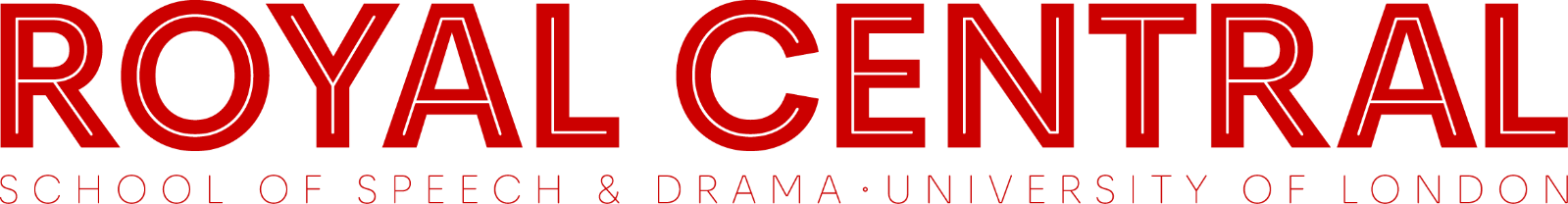 